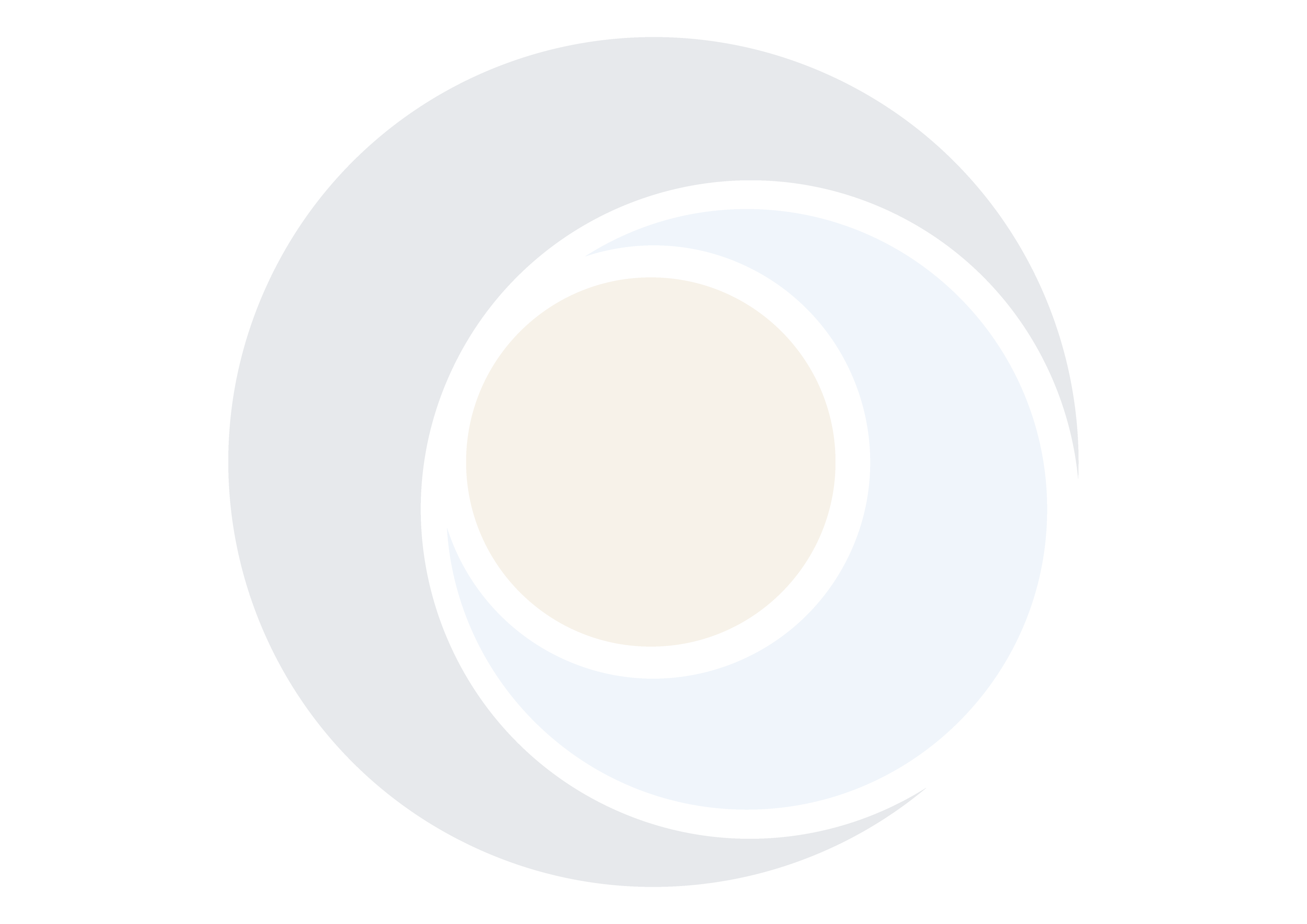 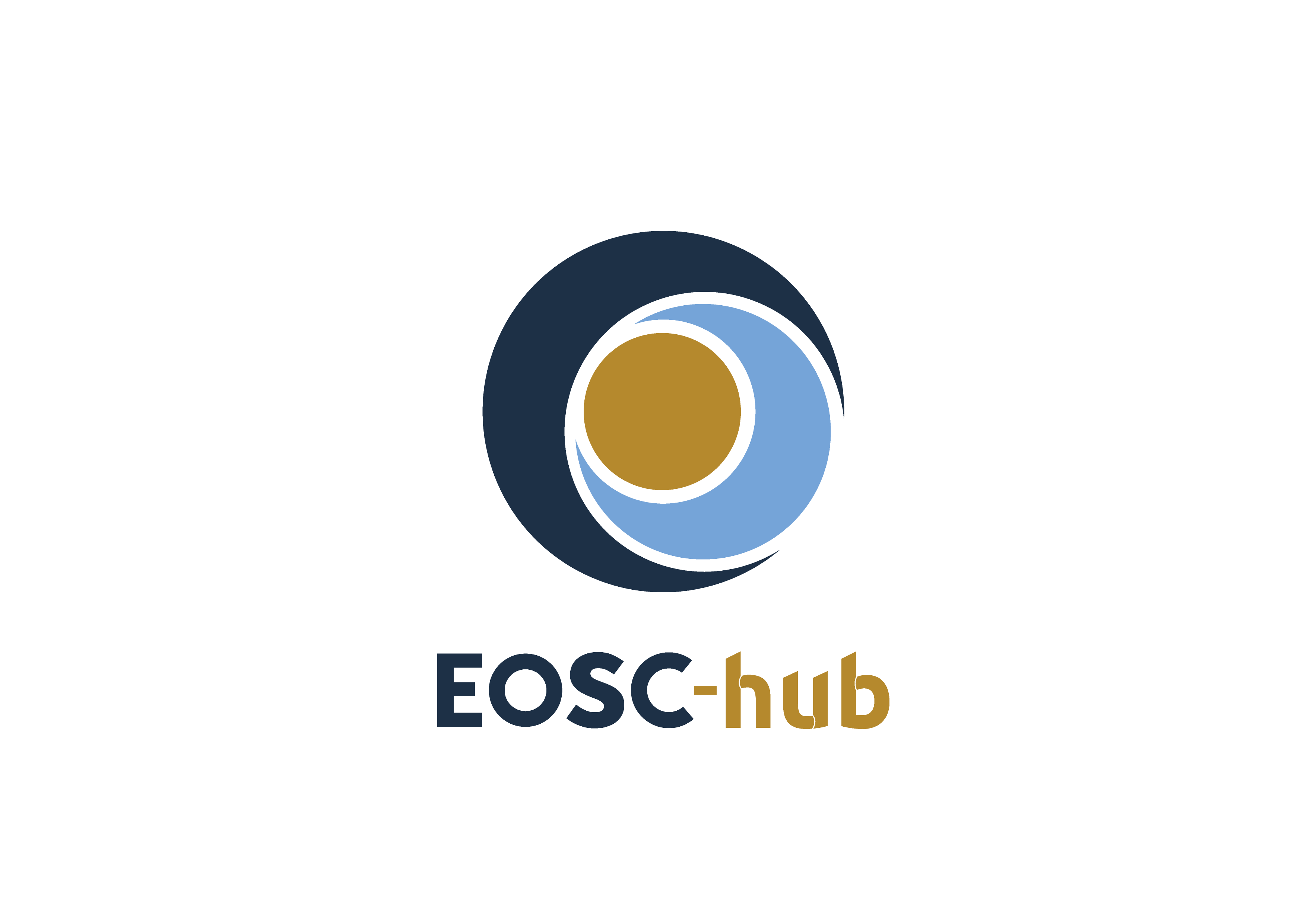  D5.2 First release of federation and collaboration services and tools COPYRIGHT NOTICE 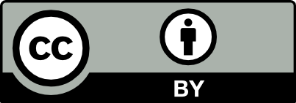 This work by Parties of the EOSC-hub Consortium is licensed under a Creative Commons Attribution 4.0 International License (http://creativecommons.org/licenses/by/4.0/). The EOSC-hub project is co-funded by the European Union Horizon 2020 programme under grant number 777536.DELIVERY SLIPDOCUMENT LOGTERMINOLOGYhttps://wiki.eosc-hub.eu/display/EOSC/EOSC-hub+GlossaryContents1	Introduction	102	Identification, Authentication, Authorisation and Attribute Management	112.1	Overview	112.2	B2ACCESS	112.3	Check-in	132.4	eduTEAMS	162.5	Perun	192.6	WaTTS	222.7	MasterPortal	232.8	RCauth - Online CA	253	Marketplace and Order Management tools	273.1	Overview	273.2	Marketplace	273.3	Service Portfolio Management Tool (AGORA)	294	Integrated Business and Operations Support Systems	334.1	Overview	334.2	Operations Portal	334.3	GOCDB	354.4	Data Project Management Tool	364.5	Data Management Planning Tool	394.6	Service Versions Monitoring Tool	415	Monitoring, Accounting, Messaging and Security Tools	445.1	Overview	445.2	Accounting Repository	445.3	Accounting Portal	465.4	Monitoring	475.5	Argo Messaging Service	535.6	Security Tools	576	Helpdesk Services and Tools	636.1	Overview	636.2	GGUS	636.3	EUDAT-RT	656.4	xGUS	667	Application store, Software Repositories and other Collaboration Tools	687.1	Overview	687.2	Applications Database	687.3	GitLab	767.4	EGI software repository	78References	81Executive summary  The focus of Work Package 5 (WP5) is on the federation and collaboration services and tools. WP5 aims to seamlessly integrate these services and tools and support their interoperability to create a framework that will enable the service federation in the EOSC, including common (WP6) and thematic services (WP7). WP5 maintains the high-quality of the federation and collaboration services and tools according to a maintenance plan, and ensures that they evolve according to the developing requirements coming from the user communities. This document provides an overview of these federation and collaboration services and tools and describes corrections, changes or enhancements made during the first year of the project.The EOSC-hub Authentication and Authorization Infrastructure (AAI) task aims to contribute to the EOSC infrastructure implementation roadmap by enabling seamless access to a system of research data and services. The EOSC-hub AAI builds on existing AAI solutions from the EGI Federation, EUDAT CDI, INDIGO-DataCloud and GEANT. During the first year of the project, the AAI task put the focus on the initial integration required for demonstrating technical ability for communities using either B2ACCESS or Check-in for their community AAI to use services behind the EGI and EUDAT e-Infrastructure SP Proxies. Specifically, a researcher whose community is managed by B2ACCESS should be able to access EGI services. Likewise, a researcher whose community is managed by Check-in should be able to access EUDAT services. The task’s future plans include the improvement of this initial integration between Check-in and B2ACCESS as well as the interconnection of all EOSC-hub AAI services, i.e. GEANT eduTEAMS and INDIGO IAM, and the finalisation of the remaining harmonisation activities on the technical and policy level (e.g. alignment of Acceptable Use Policies).  Perun is an Identity and Access Management system used in EOSC-hub for managing users within organisations and projects, as well as managing access rights to the services. During the first year of the project Perun was added an option for the Membership Management Service of eduTEAMS, while a number of new features and improvements, as well as bug fixes were provided. Future plans include tighter integration with Check-in, a new graphical user interface and improvements in the user experience for account linking. Service capability alignment between WaTTS and MasterPortal is ongoing, and although at this point the two token translation services provide slightly different capabilities and a different focus, it is feasible that both tools evolve in a way that allows merging of the services. Regarding the RCauth.eu Online CA service, it is necessary to distribute the service geographically and move to a full active-active redundant set-up across different operators, i.e. Nikhef, GRNET and STFC.The EOSC-hub Marketplace (MP) is a user-facing platform where production EOSC-hub services can be promoted, discovered, ordered and accessed. During the first months of the EOSC-hub project, the look and feel of the MP Platform was adapted to the EOSC-hub environment and a separate installation was instantiated, ready to be populated with EOSC-hub providers and services. The decision to use the EOSC-hub Marketplace as the EOSC Marketplace led to a deep analysis of the platform which resulted in rewriting the existing solution and extending it with functionalities required for EOSC. The next steps will rely on the feedback following the launch of the EOSC Portal. The Service Portfolio Management Tool (SPMT/AGORA) allows managing service descriptions according to the service management guidelines of FitSM. The SPMT also allows exporting service descriptions to other tools and service catalogues, such as the EOSC-hub service catalogue [R1]. Apart from a number of enhancements that have been agreed to suit the needs and requirements of the EOSC-hub communities, it is also foreseen to continue working on the integration between the SPMT and the Marketplace, as well as with other operational services, such as the GOCDB and the DPMT (see below), that will allow the Marketplace to automatically retrieve and publish information about the services. WP5 also includes a suite of services that facilitate the EOSC-hub operations, configuration and change management, as well as distributed order management processes. The Operations Portal is a central platform for the operations community that offers a bundle of different capabilities, such as the broadcast tool, Virtual Organization (VO) management facilities, a security dashboard and an operations dashboard that is used to display information about failing monitoring probes and to open tickets against underperforming Resource Centres. During the first 12 months, the GOCDB introduced new features, most notably the ‘notify’ feature that allows users to receive notifications about Sites and Services. This ‘notify’ feature is used by the ARGO notifications component to inform (or not) the Sites and Services owners about important events (when critical infrastructure components fail and recover). Future plans include extending the write API and adding an EOSC-specific view to represent EOSC’s topology. To ensure the long-term stability of the service, the configuration management of the GOCDB will be improved. The Data Project Management Tool (DPMT) is used by the EUDAT CDI to coordinate the engagement and contributions of the various partners of the distributed data infrastructure. In order to integrate this service into the developing EOSC ecosystem several steps have been taken, including the extension of DPMT’s compatibility layer with the GOCDB. This facilitates the integration of information from the GOCDB and it also allows third parties to interact with the DPMT and the GOCDB in a uniform way. In addition, DPMT can now expose information about resource consumption for accounting purposes in StAR format as proposed by the Open Grid Forum (OGF) and planned to be consumed by EOSC’s forthcoming accounting system. The Data Management Planning Tool (EasyDMP) is a tool for creating machine-actionable data management plans that can then be used by data management services to enforce the plan. During the first year of the project, the external entity registry service (eestore) for the user-interface of the EasyDMP tool was developed. It should be noted that the work on the tool for data management plans is also carried out in collaboration with OpenAIRE-Advance. The OpenAIRE-Advance/EOSC-hub tool is called openDMP. Further services that make the data management plans machine actionable and verifiable will be developed and integrated with both easyDMP and openDMP. The SVMON and Pakiti systems provide the possibility to monitor the software versions installed at data centres participating in the EOSC-hub project. The focus of the Pakiti system is security monitoring, while the SVMON facilitates release and deployment management. As both tools have much in common and provide complementary functionality on the client side, it was decided to integrate their clients. The initial integration of SVMON client with Pakiti client is already accomplished, which allows running SVMON client as a module connected to Pakiti client. This approach unifies the installation of SVMON client together with Pakiti and allows service owners to choose between one or both clients. The Pakiti server has been operated and maintained according to the needs of EGI CSIRT and other security teams. There has been significant progress with the implementation of the new Pakiti server and its evaluation through pilot operations. The new version of the server will be deployed in 2019. It will be operated and maintained according to the needs of the EOSC-hub security teams.The Accounting Repository stores compute (serial and parallel jobs), storage, and cloud resource usage data collected from Resource Centres of the EGI and EUDAT infrastructures. Accounting information is gathered from distributed sensors into a central Accounting Repository where it is processed to generate summaries that are available through the Accounting Portal. Apart from working on the integration of EGI and EUDAT accounting services, the accounting team is planning to switch from the old Message Brokers Network to the new Argo Messaging service (see below) as its transport mechanism. ARGO Monitoring is a flexible and scalable framework for monitoring the status, availability and reliability of services provided by infrastructures with medium to high complexity. The monitoring systems based on ARGO framework are already successfully used by both EGI and EUDAT infrastructures. Thus, the work during the first year of the project put the focus on the development of a web-portal providing a unified EOSC-hub view on monitoring information. Future plans include the harmonisation of all user-facing web interfaces, the provision of a single stop shop for service enablement and configuration, as well as the support for customer-defined thresholds. The ARGO Messaging Service (AMS) enables reliable asynchronous messaging for the EOSC-hub infrastructure. It provides an HTTP API that enables Users/Systems to implement a message-oriented service using the Publish/Subscribe Model. In the current deployment a haproxy server acts as load balancer for the 3 AMS servers running in the backend. A notable enhancement of the service during the first year of the project was adding support for translating x509 certificates to AMS tokens to allow/ease the onboarding of the remainder users of the old Message Broker Network to the new AMS Service. Secant is a cloud security assessment framework which has been significantly reworked with a number of improvements to enhance the utility and robustness. The changes are related to the controlling of virtual machines, log management, stability, and change configuration. The set of security probes was reviewed and new probes were added, e.g. to check ssh passwords and exposed vulnerabilities. Secant has been integrated with the AppDB so that new virtual appliances can be checked during the registration process. Future developments will focus on other aspects related to the integration with the AppDB (see below).There are two systems that have been used in production for incident and service request management, as well as problem management processes: GGUS for EGI and Request Tracker (RT) for EUDAT. During the first year of the project, xGUS was developed in order to provide a unique entry point to these two ticketing systems. xGUS is directly integrated with the GGUS system and also provides an API to allow integration with RT. This new solution is already used in production for managing first level support tickets, as well as for escalating and categorising any request or problem submitted. Future plans include the improvement of the current integration with RT and other enhancements based on the requirements from the user support team. The Applications Database (AppDB) is a central service that maintains information about software solutions and virtual appliances (VAs). In addition, AppDB is responsible for distributing the registered VM images to the resource providers and enabling users to deploy and manage Virtual Machines to the EGI Cloud infrastructure. During the first year of the project several new features were introduced along with improvements to existing features and the regular bug fixes. Integration with the Secant tool using the EGI Argo Messaging Service allowed for automated security checks for all VA versions upon publishing, as well as visual feedback of security checks for each VA version in VO image lists. AppDB’s platform also got extended with support for persistent identifiers (PIDs) for registered digital objects (software & Virtual Appliances) through the use of open standards, such as the HANDLE system. In the context of collaboration with OpenAIRE-Advance, a new OAI-PMH server interface was developed to expose the metadata of registered products to the OpenAIRE harvesting services. Future plans include adding support for OpenID Connect and extending the AppDB Information Service (IS) to support GLUE 2.1 schema. As for the AppDB VM Operations (VMOps) service, certain improvements to the existing operations dashboard are foreseen, as well as developing a new dashboard accessible by a special group of experts, through which they will be able to endorse or un-endorse VMs (VA versions) registered with the AppDB system. GitLab is a web-based platform which provides an integrated environment for software development including Git-repository, issue tracking system, wiki, continuous integration module etc.  GitLab is used in EOSC-hub as an integrated solution for software development, as well as for automating workflows for release and deployment management. The EOSC-hub GitLab instance has enabled federated access and has been integrated with Container Registry for allowing storing Docker images. Future plans include the deployment of GitLab runners to accelerate the build, test, deployment, and monitoring process for software projects. It is also foreseen to integrate GitLab as a software repository for the AppDB. The EGI Software Repository is a collection of services for supporting the management and the provisioning of the software artefacts that compose the Unified Middleware Distribution (UMD) and the Cloud Middleware Distribution (CMD), the Community Repositories, and the operational tools developed by the consortium. Work on employing Jenkins as a platform tool for Continuous Integration (CI) with respect to UMD is already in progress. Furthermore, the idea of using the AppDB portal as the front-end for the EGI software repository is under evaluation.IntroductionThis document provides an overview of the EOSC-hub federation and collaboration services and tools and describes all notable corrections, changes or enhancements made during the first year of the project. These changes have been prepared and agreed among the WP5 partners and are the result of the implementation of the initial integration plans presented in “D5.1 Initial maintenance and integration plan for federation and collaboration services”. The description of the federation and collaboration services and tools and related release notes and future plans is grouped into 6 major chapters following the structure of WP5 which is itself organised in 6 tasks. Each chapter provides an overview of the services and tools included in the corresponding task to help better understand the structure and logical as well as technical setup. The task overview section is followed by sections dedicated to the services/tools under that task. These sections provide an overview of the described service/tool along with the release notes and future plans.Changes listed in the release notes sections have been classified as follows:Added - for new features.Changed - for changes in existing functionality.Deprecated - for soon-to-be removed features.Removed - for now removed features.Fixed - for any bug fixes.Security - in case of vulnerabilities.Where possible, the release notes follow the presentation format documented in [R2].Identification, Authentication, Authorisation and Attribute ManagementOverviewThis chapter presents the release notes and future plans for the AAI services that enable seamless access to research data and services in EOSC-hub. Solutions from EGI, EUDAT, GÉANT and INDIGO that have successfully delivered a portfolio of operational services (Technology Readiness Levels above TRL 7) in this field over the last years are the initial basis of the integrated EOSC-hub AAI. These AAI solutions, namely B2ACCESS, Check-in, eduTEAMS and INDIGO-IAM connect to eduGAIN as service providers but act as identity providers from the services point of view, thereby allowing users to use their credentials from their home organisations. Compliance with policy frameworks such as the REFEDS Research and Scholarship entity category and Sirtfi, facilitates sufficient attribute release, as well as operational security, incident response, and traceability. Complementary to this, users without an account on a federated institutional Identity Provider are still able to use social media or other external authentication providers for accessing services. Thus, access can be expanded outside the traditional user base, opening services to all user groups including researchers, people in higher-education, and members of business organisations. Research communities can leverage the EOSC-hub AAI services for managing their users and their respective roles and other authorisation-related information. At the same time, the adoption of standards and open technologies, including SAML 2.0, OpenID Connect, OAuth 2.0 and X.509v3, facilitates interoperability and integration with the existing AAIs of other e-Infrastructures and research communities.The suite of EOSC-hub AAI services also includes Perun, which can be used for managing users within organisations and projects, as well as managing access rights to the services. There are also Token Translation Services such as WaTTS and MasterPortal, which provide mechanisms that enable translation between different protocols or technologies. The RCauth.eu service, in particular, is an Online CA that can on-the-fly identify entities based on federated credentials and issue to them PKIX credentials in real-time, focussing on converting SAML-to-PKIX.B2ACCESSOverviewRelease notes2018-09ChangedReplace cn as required attribute by givenName and sn.2018-04AddedIncluded Check-in as IdP and SP.Release group membership information according to AARC guidelines AARC-G002 [R3].Future plansNew UI at login screen.Reducing/removing steps in user login workflow between B2ACCESS and Check-in.Check-inOverviewRelease notesv18.10.1 - 2018-10-30AddedAdd banner and an extra view for cookie optionsAdd corner ribbon that displays customisable textModule discopower: Add style rules and logos for the IdPs (eduTEAMS, EGI SSO, Aria)ChangedUpdate footer stylev18.04.2 - 2018-04-17AddedCreate new theme for SimpleSAMLphp based on Bootstrap.v18.04.1 - 2018-04-11AddedIntegrate B2ACCESS as IdP and SP.v18.03.1 - 2018-03-01RemovedDisable dynamic OpenID Connect/OAuth2 client registration via /register endpoint.v18.02.2 - 2018-02-23AddedAdd “Approved Services” page to allow users view and revoke active access/refresh tokens that have been issued for OpenID Connect/OAuth2 clients.Add support for configuring default and max validity time of tokens. Don’t allow refresh tokens that never expireAdd support for single logout.ChangedAdd iss(issuer) claim in token introspection response. The value of the claim is obtained dynamically.FixedUTF8 encoding bug in MySQLv18.02.1 - 2018-02-22ChangedRelease group membership information according to AARC guidelines AARC-G002 [R3].Unreleased (changes under testing/piloting in development instance)AddedAdd support for VOMS (de)provisioning of usersAdd support for OAuth 2.0 token exchange according to draft specification.Add support for configuring naming of claims.Add cookie policy and cookie banner.Add admin role based on entitlement and/or sub. Give admin privileges to users that contain a certain entitlement and\or sub.ChangedAdd non-standard OAuth2 scopes for requesting eduPerson related claimsAllow dynamic client registration for token-exchange. Users can register a client with token-exchange as grant type.Change default/restricted system scopes.Move all configuration options to application.oidc.properties file.Update EGI Check-in theme.FixedDon't allow token response if client has no scopes defined.Future plansImprove integration with EUDAT B2ACCESSIntegrate with eduTEAMS to enable communities managed by eduTEAMS to access EGI services and resourcesIntegrate with INDIGO-IAM to enable communities managed by INDIGO-IAM to access EGI services and resourcesImprove integration with PerunProvide uniform look and feel across all Check-in service component UIsAdd support for (de-)provisioning and continuous update of user account information: VOMS (COmanage plugin currently being tested in the development environment)SCIMeduTEAMSOverviewRelease notes201810ChangedUpdated privacy policy[Proxy] Improved support for informing the users about the attributes released to the connected services[Proxy] Improved backend integration with COmanage and HEXAA[MMS] Improved support for account linking[MMS] UI improvements for COmanage, HEXAA and Perun201809Changed[MMS] Improved registration flow for new VOs for COmanage, HEXAA and PerunDeprecated[MMS] Self registration of VOs in the demo service will be removed in November. Users can still request new VOs on any of the supported MMSs and the applications will be reviewed by the eduTEAMS team[MMS] The separate demo service will be discontinued in December. The ability to demo the eduTEAMS will be incorporated in the eduTEAMS Service itself201808ChangedAll web user interfaces include a link to the eduTEAMS Privacy Policy  201807AddedIntroduction of the eduTEAMS demo service[DS] Added support for HA and LB[MMS] Introduction of the Master MMS. User can now register on the eduTEAMS platform and create or join VOs on any of the supported MMSIntroduction of the community registry service201806Added[MMS] HEXAA and Perun as options for the Membership Management Service in addition to COmanage[DS] New UI and visual identity based on the RA21 recommendation[DS] Improved search performance[Proxy] Support for VOPerson and VOPersonExternalAffiliation[Proxy] Support for injecting user attributes based on IdP and SP metadata[Proxy] New policy engine for static attributes[Proxy] Improved support for ORCID, Google and Facebook as external Identity Providers201805Changed[Proxy] Updated to the latest version of SATOSA[DS] Updated to the latest version of PyFF201804Added[Proxy] Configurable memoization of IdP selection when using MDQChanged[Proxy] Updated to the latest version of SATOSA[DS] Updated to the latest version of PyFFFuture planseduTEAMS Dedicated and Bespoke Service OfferingStep-up authentication servicePerunOverviewRelease notes2018-11-20Added[CORE] Gather IdP and IdPs organzation name attributes.[CORE] Upgrade to Spring 5.1[CORE] Hide create VO button in GUI is configured for specific instance.[CORE] Auto-create member:def:organization attribute.[CORE] Check input length of user titles.[CORE] Perun admin can switch between types of users: sponsored, service and normal users.[CORE] Initial support for new ways of auditing (each message is an object, stored as simple json in new table).[CORE] Support for custom template of notification sends to user to reset password (by vo manager).[REGISTRAR] Registration module for eduTEAMS nickname.[REGISTRAR] Gather also isCesnetElegibleLastSeen attribute and use it in registration modules for Metacentrum and DU.[GUI] Support for foreign proxies (show original identity IdP names) in registrar and profile.[API] Allow un/blocking all services on facility/destination.[API] Support for SCIM protocol in API.[Other] Add error message to listing of TaskResults for destination in CLI.

Changed[CORE] Allow Facility deletion, even when blocked service exists.[CORE] Move VOMS group names and roles attributes into group-resource like attributes.[CORE] Smart sort hostnames in GUI (hosts, destinations, task results).[REGISTRAR] Updated BBMRI registration module.Fixed[CORE] Comparison of TaskSchedule improves service provisioning planning.[CORE] JSON deserialization of RichMember when synchronizing two perun instances.[CORE] Selecting UserExtSource attributes by their names.[Other] Compatibility with Java 11.[Other] Running test on current Debian (broken OpenJDK).[Other] Overall log levels.2018-10-24Added[CORE] Initial support for group membership expiration.[CORE] Support for entities with descriptions containing newlines in audit events and pushing to LDAP.[CORE] Possibility to generate graph of attribute dependencies.[CORE] Support for alternative login names passed from original IdP, collected in user attribute.[CORE] Changed behaviour of attribute modules for elixirBonaFideStatus and eduPersonScopedAffiliations.[CORE] Method to get only direct members of Group.[CORE] Allow group synchronization of groups in hierarchy (only direct members are synchronized now).[REGISTRAR] Added support for group extension forms and workflow.[REGISTRAR] Fullback on English texts on registration form if native language is not properly set.[GUI] User profile can have native and/or English descriptions for each attribute displayed on profile page.[GUI] Link for mail validation during registration can contain "target" param which will be used to redirect user on success.[GUI] Allow custom privacy policy link in admin gui footer.
[API] Method to get Facility or Resource attributes by names.[API] Create methods for all base entities. They take specific params instead of entity instance itself.[API] GetAllowedRichGroupsWithAttributes() method.[API] GetUserExtSourceByExtLoginAndExtSourceName() method.[API] GetResourcesWhereUser(Group)IsAdmin() method.[API] RemoveAttributes() for member, group and workWithUserAttributes flag.[Other] Generic web-app to create own VO.[Other] CLI to add/remove members sponsors.[Other] CLI to manage attribute R/W rights.[Other] Updated Spring to latest version.

Changed[CORE] Recalculate attribute dependencies when new attribute is created.[REGISTRAR] Extended registration form items content to exceed 4000 chars limitation.[Other] To locally run perun we now use cargo maven plugin instead of tomcat7.

Removed[Other] All remaining ExecService mentions and usage from code.

Fixed[CORE] Failing on empty name when generating login.[CORE] Equals on User, Candidate and Member objects.[CORE] SQL for batch processing of more than 1000 entities by their IDs.[CORE] Getting facility by attribute value.[CORE] Passing boolean to jdbc driver on Oracle DB.[CORE] Setting From to MimeMessages in notifications.[CORE] Escaping input in XML for MU password manager.[REGISTRAR] Re-sending of registration notifications from application detail.[GUI] Pre-filled mail selection pop-up was covered under other form items.[GUI] Do not evaluate HTML in user names.[GUI] Loading default tabs for VO managers without VO.[GUI] Resolving authorization when opening group in relation on group detail page.[GUI] Loading of Groups from proper VO when copying registration form from other VOs/Groups.[API] Authorization for fillAttribute() method.[Other] Javadoc and RPC API automatic generation, added missing object and examples.2018-01 - 2018-06AddedOAuth2 authentication to Perun API.Redundant LDAP endpoint.Simplified UI when manually adding users to VOs or Groups.Versioning of Perun software.Released and deployed Perun 3.1.0.ChangedThe syntax of groupNames OIDC claim follows AARC recommendation.Switched from rolling updates of Perun software to periodic releases. Changelog is now maintained per component, providing more detailed information.Configurable user-profile page.New security measures based on results of penetration testing.Provisioning engine performance improvements.FixedPartial fix for Chrome on Windows using Kerberos authentication.Members are no longer validated if membership expiration is set to future and current status is "disabled".Notifications about future account expiration are no longer sent, if user has submitted (pending) membership extension application.Future plansTight integration with Check-in service.Support user life-cycle within groupsNew GUIImproved UX for the account linkingWaTTSOverviewRelease noteshttps://github.com/watts-kit/watts/releasesv1.6.2 - 2018-04-04FixedFix SSLLABS “F” rating by upgrading to latest version of ERLANG VMRemove bad ciphers to get the “A” ratingFuture plansAdd fault tolerance, so that operation will not be interrupted, if once instance goes down.MasterPortalOverviewRelease noteshttps://github.com/rcauth-eu/aarc-master-portal/releases2018-09-06AddedAdd new client auto-registration endpoint (by default disabled) Future plansService capability alignment with WaTTS is ongoing, and although at this point the two token translation services provide slightly different capabilities and a different focus (with the MasterPortal being primarily targeted at community proxy operators that will connect multiple science gateways to a single MasterPortal), it is feasible that both tools evolve in a way that allows merger of the services. RCauth - Online CAOverviewRelease notesAll changes will be logged in the Certificate Practice Statement [R4] of the RCauth.eu service (see Revision History section).Future plansThe currently-operational RCauth.eu instance is single-homed at Nikhef, where a local cold-standby system is available. To reach the desired service level, it is necessary to distribute the service geographically and move to a full active-active redundant set-up across the federated operators GRNET, STFC, and Nikhef. The software platform (“delegation service”) will be re-engineered to allow for state consistency between a geographically distributed set of instance machines, assuming dedicated, secure, and low-latency virtual private circuits between the hosting sites. The system software for the secure CA has been adapted to support independent distributed operation for up to 256 parallel issuance systems.Marketplace and Order Management toolsOverviewThis chapter provides information on the EOSC-hub business tools in support of the service portfolio management, the order management, the presentation of service level agreements (SLAs, OLAs) to the users and the service reporting.The Service Portfolio Management Tool (SPMT) provides a full list of services and allows managing service descriptions according to the service management guidelines of FitSM. SPMT manages service descriptions to the granularity of service components and it is designed for following the FitSM service portfolio management process. The SPMT also allows exporting service descriptions to other tools and service catalogues, such as the one to be established by the eInfraCentral project. Production services of EOSC-hub can be displayed by the Marketplace, to be consumed by customers that gather information about available service options and submit an order for a specific service instance or combination of service instances. SLAs are shown basing on the integration with the Operations Portal- Marketplace Backoffice component (see Section 4.2).MarketplaceOverviewRelease noteshttps://github.com/cyfronet-fid/marketplace/blob/master/CHANGELOG.md1.0.0 - 2018-12-20AddedNew visual identity (EOSC Portal)Service Ranking functionalityJIRA integrationFiltering functionality based on static attributesProject Item artefact - custom view to manage service order after issuing (communication with the service provider)“Ask a Question about the Service” functionalityChanged3-step ordering processnew implementation of service offers (service options)new categorisation model: 1-level categorisation tree + filters within the service categoryFuture plansIntegration with SPMTIntegration with GOCDBIntegration with DPMTEnhancements in JIRA integrationEnhancements in the ordering processGUI enhancements basing on users’ feedbackService Portfolio Management Tool (AGORA)OverviewRelease notesAgora BackendUnreleasedAddedAdd service-types endpoint.Push messages using Argo Messaging Service ChangedExpose funders_for_service to api/v1Enable filtering of service versions by is_in_catalogueSecurityUpgrade Django to 1.11.16.0.9.6 - 2018-09-25 AddedClean html feature for rich text textarea fields.0.9.5 - 2018-08-28ChangedAdd field "service_type" in CIDL model.FixedAdd forgotten migration file.0.9.4 - 2018-07-06ChangedUpgrade APIMASUpdate spec and permissions file according to new APIMASAddedAdd serviceowner roleAdd service ownership functionalityAllow service filtering for user customersExpose service customer_facing/internal attributesExpose external services in apiFixedRemove duplicate code from spec.Enable custom user creation from UI0.9.3 - 2018-04-11AddedAdd superadmin role.Enable service logo upload.Dockerize app.Add tests.ChangedProperly set up permissions for admin/observers.FixedRemove unused settings.0.9.2 - 2018-01-31FixedClean up unsafe code AddedEnable user login via shibboleth.Send email when a new user is created.Expose shibboleth_id in api.Expose component-implementation-detail-link endpoint.Expose service component in api.ChangedExpose user shibboleth_id in api.Allow filtering of resources.Agora Admin-UIUnreleasedDeprecatedMigrate away from bowerChangedEnable filtering of service versions by is_in_catalogue0.9.4 - 2018-08-28Added"View source" mode in textarea fields.ChangedAdd field "service_type" in CIDL modelUpdate menu labels in "Service Components" sectionFixedRemove duplicate code from CIDL.Eslint fixes.Bug concerning user creation.0.9.3 - 2018-07-06AddedAllow custom-user create/edit.Add role serviceowner.Implement service ownership functionality.ChangedUse PATCH to upload image to backendFixedFix typos0.9.2 - 2018-04-11AddedAllow service-item logo upload.Add role field to custom-user.Add superadmin/admin roles.Add customer_facing/external attributes to services.ChangedReplace froala text editor with tinyMCE0.9.1 - 2018-01-26AddedInitial version for EOSC-HUBImplement file uploadEnable shibboleth loginAgora Drupal-Connector1.3 - 2018-10-25ChangedUpdate React plugin to latest changes1.2 - 2018-07-20AddedSupport for Multiple Feedsagora-catalogue-react-view1.0.0 - 2018-09-27Security Updated lodash version to 4.17.110.9.0 - 2018-07-20AddedSupport for Multiple FeedsFuture plansProvide an api for the CMDBs (GOCDB and DMPT) to get list of approved the service_typesIntegrate with Marketplace, Add In_Marketplace flag to Service Versions.Adapt service model according to the instructions of WP2Integrated Business and Operations Support SystemsOverviewThis chapter provides the overview, release notes and future plans for the Operations Portal, the Data Project Management Tool (DPMT), the Data Management Planning Tool (DMPT), the information repository (GOCDB) and the Service Versions Monitoring (SVMON). The services discussed in this chapter facilitate the EOSC-hub operations, configuration and change management as well as distributed order management processes. The main objective during the initial period of the project was the establishment of work plans for integration of these services with other services within work package 5 like Service Portfolio Management Tool, Marketplace, and Accounting Repository etc. Many integration plans have been successfully implemented and the integration goals have been achieved. The detailed results and achievements will be given in the next deliverable D5.3. Operations PortalOverviewRelease notesVAPOR_2.5 - 2018-11-20Fixedissue_6205 Problem with icons in the treeissue_6204 Resources Explorer for the Top Bdii is not working properlyissue_6203 Sites details in Figures page - the breadcrumb is brokenissue_6186 "View errors" button is not visible into JobMonitoring issue_6185 Headers of cards are broken into JobMonitoringissue_6184 Differences into the form Job Monitoring issue_5575 Fix the problem with the shifted table layoutChangedissue_6651 Upgrade Lavoisier Serverissue_6187 Improve DataManagement pages  issue_5574 Upgrade Bootstrap Cyril L'Orphelin closed issue_5573 Add the selection of the numbers of entries in the Job MonitoringFuture plansAchieve the Operations Dashboard to replace the different existing dashboards [R5]Achieve the AAI integration integrate new authorization rules - especially for users from EUDAT B2ACCESS, VO MembershipUse the unique identifier as referenceService Order Management Tool [R6]GOCDBOverviewRelease notes5.7.2.2 - 2018-05-11FixedValidation of service host DNs5.7.2.0 - 2018-04-03AddedNotify flag on sites and services5.7.1.0 - 2018-02-02ChangedDocumentation updatesSecurityPatch for minor issueFuture plansDevelopment of an EOSC-hub specific view on the data in GOCDB.Change in the underlying infrastructure of GOCDB to improve reliability.Update to site map on main page.Data Project Management ToolOverviewRelease notesThe DPMT is based on the Plone [R7] content management system. The custom content types used to describe the main DPMT concepts are defined in a Plone add-on called pcp.contenttypes which is available from GitHub [R8].2018-06-27ChangedSuppress right column on accounting view for RSR.2018-06-20ChangedTurning stuff like '6.92e+14' into '692000000000000'2018-06-19ChangedAdding site information to star record.Convert all storage usage values to byte2018-05-29ChangedAdd review state to extensions and be a bit more defensive against missing vocab entries2018-05-16ChangedMatch ARGO's expectation of what's where2018-04-26Changed Adding classification and severity to GOCB view of downtimesFurther compatibility tweaks2018-04-25ChangedFurther improvements towards GOCDB compatibilityIntroducing a typo (sic) to become compatible with GOCDBFixedFixing typo in classification2018-04-13FixedCorrect typoChangedExtend provider overview to include more infoExtending downtime schema. Expects vocabularies 'severity_levels' and 'downtime_classes' to be around.AddedAdding provider to downtime overview2018-04-11ChangedList star records for all RSR on site rootFixedSubstructure template and don't break on missing records2018-04-06FixedDon't break if no contact is specifiedChangedWhen displaying a term from a vocabulary - here for service types - use the title rather than the id.AddedFirst pass at adding further content. May need to become a bit more defensive.There is now a minimal star record for registered storage resourcesBasic skeleton of 'star' view for registered storage resourcesBasic skeleton for 'service group view' a la GOCDBFuture plansDeeper integration of DPMT into the forthcoming EOSC operational infrastructure requires more functionality of the DPMT to be accessible by machine agents; most notably write operations. To this end it is planned to incorporate (and adjust where necessary) an add-on to the underlying web framework Plone that exposes the full functionality through a hypermedia style REST API [R9]. Data Management Planning ToolOverviewRelease notesRelease information is maintained in [R10].0.12.3 - 2018-11-15FixedBugfixes: relating to the viewer role after 0.12.1Bugfixes: relating to what pages should be public after 0.12.1AddedAdded a themed Not Found page.0.12.2 - 2018-11-05ChangedAdd links to EUDAT's T0S and Privacy Policy in the footer.0.12.1 - 2018-10-26FixedBugfix: Users were not redirected to the login page when accessing a plan anonymously but got a 500 server error instead.Bugfix: Not all the necessary authentication backends were in use.Other small fixes0.12 - 2018-10-18AddedBackend-support for logging of eventsUsage of JWT for access to non-public parts of the API.ChangedSwitch from homebrew auth system for templates to django-guardian.0.11.1 - 2018-09-26AddedSupport for docker-compose to ease development. This includes fixtures to fill the database with the relevant user types (superuser, ordinary user) and a sample template. This isn't end-user relevant or run-time bug prone so is relegated to a patch-version.0.11 - 2018-09-21AddedA very rudimentary system for giving people usage access to unpublished templates, for ease of cooperative development of new templates.0.10 - 2018-09-14ChangedOverhaul of the invitation systemAddedNew user role for plans: view only2018-09ChangedEasy and not so easy speed optimizations.Changes to allow for easier on-boarding of new developers.2018, first halfChangedNew look and many UI-improvements for end users.Most templates made private.Future plansThe work on the tool for data management plans is being done in collaboration with OpenAIRE.  EasyDMP is the tool created under the EUDAT project. The openAIRE-EOSC-HUB tool is called openDMP. Both tools are under active development. Further services that make the data management plans machine actionable and verifiable will be developed as part of EOSC-HUB and interfaced to easyDMP and openDMP.Service Versions Monitoring ToolOverviewRelease notes1.0.3 - 2018-09-18Addedimplement more service components in svmon client, more API endpointsFixedpakiti report parserRemovedSpring thymeleaf dependency1.0.2 - 2018-07-18Addedimplement authentication layer with username and B2ACCESS OAuth2.0FixedAngular page refreshingChangedAngular front with true authentication and authorization1.0.1 - 2018-04-18Addedsupport Pakiti client, SVMON client, deploy httpd proxy with https protocolChangedintegrate with GOCDB and DPMT1.0.0 - 2018-03-18Changedfirst releaseFuture plansInclude more sites and hostsDistribute SVMON client on hostsMonitoring, Accounting, Messaging and Security ToolsOverviewThis Chapter provides the overview, release notes and brief future plans for the ARGO Availability and Reliability Monitoring Service, Argo Messaging, Accounting Repository, Accounting Portal and Security Tools. Many integration plans have been successfully implemented and the integration goals have been achieved. The detailed results and achievements will be given in the next deliverable D5.3. Accounting RepositoryOverviewRelease notesapel-1.7.0 - 2018-06-05AddedLong running VM support to the server: Cloud VMs that run over month boundaries will now have their usage in each month assigned to the correct month.apel-1.6.2 - 2018-04-16Changed Added all job statuses to the SLURM log parser that indicates the job has stopped and that resources have been used so that more types of completed job are accounted for.FixedCpuCount being NULL in cloud accounting records and leading to warnings when summarising.RemovedReferences to specific LSF versions in the documentation as all versions are now allowed.apel-ssm-2.3.0 - 2018-08-16AddedSupport for stomp.py versions from 3.1.6 onwards which allows for builds on Ubuntu Trusty and should enable IPv6 support.Script for creating Ubuntu (.deb) builds.Script for creating Docker container builds.apel-ssm-2.2.1 - 2018-05-14AddedCheck that the server certificate used for encryption hasn't expired so that a sending SSM won't start with an out of date server certificate.Changed Error handling for received messages so that more useful debugging information in obtained.Future plansRoll out support for the Argo Messaging Service (AMS).Enhancements to storage accounting.Ensure SAML authentication is supported in the accounting records.New interface and API for publishing and synchronisation tests.Accounting PortalOverviewRelease notesEUDAT integrated portal instantiate with streamlined information (no VOs), and EUDAT specific verbal requirements.Renaming WLCG metrics.Improved unit handling.Fix bug for month periods in GMT- hemisphere.Improved Tier 1 PDF reports.Continuity plan testing.Added EUDAT “fake” topology.Change date handling on storage accounting.Solved CSV Content-Disposition filename problems with Firefox.Changed Topology JDBC endpoint.Improved gocdb3_1h presentation and removed unwanted warnings.Fixes to JSON/CSV API.Future plansFinalise AAI integration, which is currently under testing.Provide new dedicated instance for implementing EUDAT requirements that require a heavy streamlining of the service that would hide relevant information for many actors.MonitoringOverviewRelease notesams-consumerV1.1.0.0-1 - 2018-05-10ARGO-1106 Pull interval as floatARGO-1092 AMS Consumer READMEARGO-1069 AMS Consumer Centos7 supportARGO-1050 Connection timeout as config option ARGO-869 RPM packaging metadataARGO-1036 report period fixARGO-1036 Message retention logicARGO-790 avro serialization of fetched dataARGO-971 AMS messages fetching loop  ARGO-846 Introduce config parser with template config file ARGO-845 Daemonize worker process and register signal handlersV0.1.0-1 - 2018-02-20RPM packageargo-alert V0.1-2 - 2018-11-09ARGO-1464 Update requests dep to 2.20V0.1-1 - 2018-02-27ARGO-1402 Enable status-streaming job per reportARGO-919 Alerta publish to AMS pluginARGO-1175 Refactor rulegen to ingore empty notification elementsARGO-1068 Add argo ui link into alertsARGO-1116 Fix handling of optional params: group-type, timeoutARGO-1091 Fix argo-alert-publisher handling of timeout & grouptype argsARGO-1075 Refactor notification messages and settingsARGO-1066 Add basic http auth support in rule generatorARGO-996 Add ability to generate rules using a group of test email destinationsARGO-1026 Support different levels of entity groups when retrieving contact informationARGO-1002 Set Content-Type header when publishing to alertaARGO-999 Add boolean conf parameter for using contact notifications flags or notARGO-994 Use defusedxml in parsingARGO-990 Accept a list of kafka endpoints for publisherargo-ams-libraryV0.4.1-1 - 2018-06-19ARGO-1120 Extend AMS client to support X509 method via the authentication serverV0.4.0-1 - 2018-05-14ARGO-1103 Handle non-JSON AMS responsesARGO-1105 Extend ams library to support offset manipulationARGO-1118 Fix returnImmediately parameter in sub pull requestARGO-1127 Wrap offsets low level methods into oneARGO-1153 Extract JSON error messages propagated through AMSArgo-egi-connectorsV1.7.0-1 - 2018-05-23ARGO-1093 Support for GOCDB paginated topology APIARGO-1080 add support for basic-auth in ConnectorsARGO-966 Lower state files permissionsV1.6.1-1 - 2018-03-27selectively use GOCDB paginated API for topology Argo-nagios-ams-publisherV0.3.1-1 - 2018-06-19ARGO-1250 Inspection local socket is left with root permissionsARGO-1147 AMS publisher to add optional fieldARGO-986 Purger should not try to remove non-existing cache msgV0.3.0-1 - 2018-03-27ARGO-1084 Connection settings per topic publisherARGO-1023 Send messages to prod and devel AMS instance in parallelARGO-1055 Last time stats report not updatedARGO-1051 Ensure service stop called on system shutdownARGO-1004 UTC timestamp instead of localtime for dispatched resultsARGO-978 Add systemd init scriptARGO-806 AMS Publisher nagios testing method for upcoming probeArgo-ncgV0.4.4 - 2018-06-19AO-363 Add eu.egi.sec.dCache-3.0 metricAO-331 Deploy ams-publisher Nagios sensorAO-360 Propagate attributes from GOCDB extensionsAO-356 Add dependency to argo-ncgARGO-1247 ncg.reload.sh should clear hanging ncg.plAO-356 Add dependency to argo-ncgARGO-973 Monitoring for OCCI incorrectly rebuilds URL of service with portARGO-1146 Nagios to send actual dataAO-323 ncg.reload.sh using wrong nagios pathARGO-1109 Enable dpmt to monitoring engineARGO-1081 add support for basic-authV0.4.3 - 2018-03-27ARGO-1070 Implement certificate monitoring for EGI ops toolsARGO-1094 Reconfigure nagios to deliver metric results to prod and devel cachesARGO-1070 Implement certificate monitoring for EGI ops toolsAO-323 ncg.reload.sh using wrong nagios pathAO-322 New version of Nagios raises warning for retry_check_intervalAO-320 NCG cannot connect to SSL endpointsAO-309 Add new WMS probeAO-307 Monitor size of AMS publisher local cache.ARGO-927 Test AAI CheckIn integration with OpenStack probeArgo-streaming V1.1 - 2018-10-30ARGO-1464 Update requests dep to 2.20ARGO-1063 AMS Client logging on issues ARGO-1441 Fix hdfs_user param in config scriptsARGO-1434 Make check tenant status look back in time for sync data Fix absolute paths in update cron script Upload default empty recomputation profile if missing from HDFS ARGO-1403 Create argo-engine update wrapper ARGO-1430 Fix sync bugs in automation scripts ARGO-1404 Ignore metric data from services that are not included in aggregation profileARGO-1402 Enable streaming-status job per reportARGO-1291 Recomputation handling in streaming engineARGO-1298 Upload tenant configuration status to argo-web-apiARGO-1290 Create tenant status check scriptARGO-1392 Argo engine cli script fixesARGO-1065 Establish a fixed restart strategy for streaming jobsARGO-1292 Update AMS project from argo-web-api tenant infoARGO-1289 Update crontab for all tenants and their reportsARGO-1288 Update tenant reports from argo-web-apiARGO-1287 Update tenant list from argo-web-apiARGO-1308 Refactor submit scripts to use new configurationARGO-1319 Fix missing status generation issue in batch status jobARGO-1286 Parse and separate manual and automatic sections of argo-streaming confARGO-1277 Check and update thresholds profiles from argo-web-apiARGO-1276 Update batch submit scripts to handle threshold paramsARGO-1274 Refactor ConfigManager to parse topology_schema and filter_tag fieldsARGO-1273 Refactor aggregation profile parserARGO-1256 Implement Threshold component in batch jobsARGO-1261 Implement Threshold ManagerARGO-1149 Refactor batch jobs to accept new metric data schemaARGO-1241 Refactor Ingest Metric job to accept extra dataV1.0 - 2018-06-13ARGO-1243 Fix recomputation list initialization in batch_arARGO-1239 Refactor Operations Profile Manager to read new schemaARGO-1233 Fetch latest report cfg from argo-web-apiARGO-1231 Fetch latest aggregations profile from argo-web-apiARGO-1230 Fetch latest ops profile from argo-web-apiARGO-1221 Report name capitalization fixARGO-1164 Add downtime feed to streaming statusARGO-1163 Fix close on Specific Avro WriterARGO-1156 Refactor flink submissions scripts with updated execution parameters(proxy and ssl)ARGO-1160 Fix StatusManager Aggregation Initialization BugARGO-1083 Streaming status job timeout and multiple-group fixesARGO-1107 Refactor AMS source / connector to support proxy optionARGO-1042 Create Status Streaming sumbit scriptARGO-1041 Create Status job submit scriptARGO-1074 Add reference to config template relative to each test fileARGO-1073 Add more verbose names to flink jobsARGO-1072 Batch status read report cfgARGO-1040 Create A/R job submission scriptARGO-1067 Fix job sumbit when 0 job run in clusterARGO-1039 Create Sync Ingestion submission ScriptARGO-1038 Create Metric Ingestion Submit ScriptARGO-1038 Create Metric Ingestion Submit ScriptARGO-1044 Fix Downtime handling in compute ar batch jobARGO-1000 Remove hardcoded default parallelism from streaming status job envARGO-992 Fix hdfs instance handling in ingest sync jobARGO-988 BucketSink: Inacticity threshold increase to 30 minutesARGO-969 Add ability to configure AMS source ingestion rate in flink jobsARGO-983 Implement and use direct Mongo Output Format for storing status batch resultsARGO-982 Implement and use direct MongoOutputFormat for ar batch resultsARGO-979 Refactor Metric Ingestion fix datetime buckets at HDFSArgo-web-apiV1.7.8-2 - 2018-11-07ARGO-1435 Fix configuration_profile json field in tenant status callARGO-1433 Add tenant status roles to init db scriptARGO-1268 Serve topology statistics per reportARGO-451 Close status timelines with latest daily resultV1.7.7-1 - 2018-09-18ARGO-1390 API CALL - Update recomputationARGO-1389 API CALL - Delete RecomputationARGO-1395 Operations profile name field should be uniqueARGO-1396 Metric profile name field should be uniqueARGO-1394 Aggregation profile name field should be uniqueV1.7.6-1 - 2018-09-12ARGO-1298 Show/Update tenant's argo-engine statusV1.7.5-1 2018-09-12ARGO-1381 Api call update report name field not uniqueARGO-1388 Api call update tenant name fieldARGO-1345 update Tenant model to handle field rolesARGO-1391 Wrong response for empty factors listARGO-1381 Refactor error messages in argo-web-api thresholds packageV1.7.4-1 - 2018-09-04ARGO-545 Add api call for latest non-ok entriesV1.7.3-1 - 2018-09-04ARGO-1380 Refactor error messages in argo-web-api tenants packageARGO-1337 Refactor error messages in argo-web-api factors packageARGO-445 Recomputation details errorARGO-1379 Refactor error messages in the reports packageV1.7.2-1 - 2018-08-21ARGO-1351 Refactor error messages in the aggregation profiles packageARGO-1349 Refactor error messages in the metric profiles packageARGO-1346 Refactor error messages in the opperations packageARGO-1275 Refactor Report resource schemaARGO-1260 Implement CRUD on threshold profiles resourceARGO-1099 Add read-only super-adminpoemV1.2.0-3 - 2018-05-15Merge pull request #88 from ARGOeu/develcentered delete viewshow only username on history viewconfigurable SAML button login stringV1.2.0-1 - 2018-05-10HttpAuth disabled by defaultuse HttpAuth in service type sync if enabledadded HttpAuth config optionsRevision templates with proper breadcumbremoved empty files from source tarball buildingV1.1.0-1 - 2018-02-06num of tuples only on change viewplace to separated lineFuture plansSupport, maintain, extend the Argo Monitoring service according to the workplan defined, including: One Stop ShopCustomer Defined ThresholdsUnified View Argo Messaging ServiceOverviewRelease notesargo-messagingThe Messaging Service.AddedARGO-1365 Add config noreplace param in spec fileARGO-1364 Set-cap option in spec fileARGO-1122 Subscriptions - Set default functionality for pulling messages to return immediatelyARGO-1279 API CALL - Health checkARGO-1307 Update ams service file to include a syslog identifierARGO-1307 Update ams service file to include a syslog identifierARGO-1281 Add support for logging to syslogARGO-571 Use const for error messages in messaging serviceARGO-1085 Add info on Ack timeout error for argo-messaging serviceARGO-1154 API CALL - Return User given a UUIDARGO-1158 Expose UUID field when querying usersARGO-1157 Add get user by TokenChangedARGO-1359 Handle empty project_uuid referencesARGO-1216 Retry if backends are unavailableFixedARGO-1282 Fix Metrics package timestamp to be utcARGO-1003 Fix publishedTime to be in UTC instead of localtimeARGO-1177 Fix utc generation in utc-formatted fieldsReleases v1.0.3-1 - https://github.com/ARGOeu/argo-messaging/releases/tag/1.0.3-1  - 31 July 2018v1.0.2 - https://github.com/ARGOeu/argo-messaging/releases/tag/1.0.2 - 7 June 2018argo-ams-libraryA simple library to interact with the ARGO Messaging Service.FixedError handling bug during list_topic route and upgrade to v0.4.2Fix returnImmediately parameter in sub pull requestAddedTests for backend error messages that could be plaintext or JSON encodedExtend AMS client to support X509 method via the authenticationExtend ams library to support offset manipulationIntroduce AmsHttpRequests classExtend ams library to support offset manipulationGrab methods from class namespaceTests for bogus offset specifiedAdded missed 'all' value for offset argumentHandle 404 for topic and subscription callsHandle JSON error message propagated through AMSset for error codes and pass request args for itersStatus msg attach to AmsServiceException if existTopic ALREADY_EXIST error testRemove not raised TypeError exception handlesOffsets method with combined logic of get and move offsetsChanged:Updated error handlingCommon methods for PUT, GET, POST requestsFailed TopicPublish and CreateSubscription testsSeparated error mocksRefactored error handling with error routesAvailable ReleasesVersion 0.4.2-1 - 26July 2018 - https://github.com/ARGOeu/argo-ams-library/releases/tag/v0.4.2 Version 0.4.0-1 - 9 May 2018 - https://github.com/ARGOeu/argo-ams-library/releases/tag/v0.4.0-1 Argo-AuthNArgo-authn is a new Authentication Service. This service provides the ability to different services to use alternative authentication mechanisms without having to store additional user info or implement new functionalities.The AUTH service holds various information about a service’s users, hosts, API urls, etc, and leverages them to provide its functionality.Added ARGO-1168 Auth Service InitialisationARGO-1171 Database Interface with some basic functionalityARGO-1172 Add functionality for required struct tags and convert structureARGO-1173 Generic Handlers and RoutingARGO-1174 API CALL - Create ServiceARGO-1176 API CALL - Get service(s)ARGO-1183 API CALL - Get Auth method(s)ARGO-1182 API CALL - Create Auth methodARGO-1184 API AuthN: Service types - use uuidARGO-1205 API AuthN: Authentication method - use uuidARGO-1211 API CALL - Create BindingARGO-1212 API CALL - Get binding(s)ARGO-1222 List all auth methods bug fixARGO-1123 List all service types bug fixARGO-1165 X509 API CallARGO-1121 Script for creating usersARGO-1213 API CALL - Update BindingARGO-1248 - create argo-api spec fileARGO-1214 API CALL - Delete BindingARGO-1124 Better documentation and errors for argo-authN service typesARGO-1189 API Call - Update Service TypeARGO-1191 API CALL - Delete Auth MethodARGO-1191 API CALL - Delete Auth MethodARGO-1272 Extend RDNSequence to string method to support DC rdnARGO-1254 Service build and management fixesARGO-1237 Add SysLogHandlerARGO-1280 Check Revocation ListARGO-1283 Check certificate expiration dateARGO-1284 Certificate verify hostnameARGO-1306 Update authn service file to include syslog nameARGO-1293 Deprecate existing auth_methods package and its usesARGO-1280 Check Revocation ListARGO-1283 Check certificate expiration dateARGO-1293 Deprecate existing auth_methods package and its usesARGO-1312 Add utils method that sets a value to field given its nameARGO-1206 API CALL - Update Auth methodARGO-1323 Ability to set up the service without cert verificationARGO-1190 API CALL - Delete Service-typeARGO-1362 Database Session Clone functionalityRemovedARGO-1297 Remove deprecated package auth_methods and its usesChangedARGO-1363 Check for unsupported auth type for the service typeARGO-1227 Refactor Create Binding to also assign a UUIDARGO-1228 Refactor Get Binding(s) to work with UUIDARGO-1220 Refactor errors to not expose go struct infoARGO-1301 Refactor service-type - Add an additional field named typeARGO-1304 Refactor service-types - remove field retrieval fieldARGO-1300 Refactor x509 mapping to use the new auth method interfaceARGO-1301 Refactor service-type - Add an additional field named typeARGO-1294 Refactor Create auth method using structsARGO-1295 Refactor Get auth method(s) using structs ARGO-1305 Refactor datastore to deal with the new version of auth methodsARGO-1311 Refactor utils method GetFieldValueByName ARGO-1301 Refactor service-type - Add an additional field named typeFuture plansSupport, maintain, extend the AMS ServiceSupport, maintain, extend the AuthN ServiceSupport FedCloud Information System Support AppDB Security ToolsPakitiOverviewRelease notesPakiti serverPakiti server releases are available from GitHub [R14].2018-11-04Changeddoc: Fix DSA URL, add Ubuntu Bionic2018-10-18ChangedRemove all the passing Objects around by reference in function calls and in foreach loops. They are unnecessary for objects and generate PHP Notices in PHP > 7.0.72018-09-20AddedAdd next debian and current Ubuntu LTS to config template OS group mappingChangedUpdate README.md2018-09-19ChangedRemove eval() from codebase. We can create the required objects directly rather than use eval().Improve handling of client parameters2018-09-17ChangedAdd a scope qualifier to the variableAdd a basic message when access is forbiddenDon't add vulnerability definitions for unknown OS Groups. (v2)Add the right link to host packages2018-09-04ChangedImprove descriptions on the title page2018-09-03FixedFix invalid links to host_cves.php and host_reports.php2018-08-31ChangedUpdate configuration.mdPrepend string "Pakiti" to all log recordsUse the right constant name when logging errors2018-08-20FixedCalculate correctly the length of fake kernel release.2018-08-03ChangedImprove handling of kernel packages on storing.Don't add vulnerability definitions for unknown OS Groups.2018-08-02ChangedMake the test IGNORE_PACKAGES_PATTERNS really work.Treat IGNORE_PACKAGES_PATTERNS and IGNORE_PACKAGES equally.2018-08-01ChangedEnable '=' as the delimiter of CLI parameters.2018-07-31FixedHandle the config option properly2018-07-17ChangedAdapt package installationAdapt file paths.Use utf8 as the default encoding for Pakiti DB.2018-07-16ChangedRevise the output of FeederLog messages are sent to stderr only from CLI contextreturn gracefully from the script2018-07-11ChangedSupport a new way of getting information on Debian vulnerabilities.2018-01-20ChangedProper handling of multiple kernel packages on Debian installationsImprove logging messages.2018-01-19AddedSupport the config command-line optionChangedMore resilient args parsing in the helper library.2018-01-17AddedAdd support for CentOS versioning.ChangedRefactor the SubSource classes, utilizing inheritance to a larger extent.2018-01-16FixedFixed population of OsGroups2018-01-15Added Extended functions of the hosts.php CLI tool.Pakiti clientPakit client releases are available from GitHub [R15].2018-11-06ChangedMove the client script to the top-level directory.Review the communication protocol to unify handling of HTTP responses.2018-07-18AddedAdded support for SVMON on pakiti.2018-07-13ChangedRead the OS also from /etc/os-release2018-05-22ChangedSimplify RPM packagingFuture plansSupport of integration with SVMONEvaluation of the deployment for EGI CSIRTSupport and maintenanceSecantOverviewRelease notesNo fixed release was published, the running instance is based on rolling updates. Changes delivered since the start of the project:ChangedCode improvements and bug fixesimproved loggingimproved utility and usability of auxiliary scriptsOpenNebula control was moved to a single fileVM contextualization reworkedimproved control of VM life-cycleProbes improvementsexisting probes made more robustprobes can consume results of other probesnew probes added (weak SSH passwords)new structure of probes, allowing easy development of new onesstatus codes unifiedDocumentation updatedConfiguration extendednew directives introduceda separate configuration file for probesAddedSupport for checking the status of contextualization progressAdded locks to prevent from potential conflictsReviewed output format for AppDB (adding message id and additional fields)Robust integration with cloud-keeperImproved management of artifacts after analysisFuture plansSupport and maintenanceEvaluation of integration with AppDBHelpdesk Services and ToolsOverviewThis chapter provides the release notes and the future plans for the EOSC-hub helpdesk services and tools.GGUS is the central helpdesk service for the EGI, WLCG e-Infrastructures and more than 40 other Virtual Organisations. It is synchronized with 16 other grid related helpdesk systems and interfaced with existing EGI tools like the GOCDB or the Operations Portal to exchange system relevant information.The EUDAT Trouble Ticketing System (TTS) provides the 1st and the 2nd level support for all the EUDAT services. The different levels of support are managed by dedicated teams. The TTS system is currently including more than 41 teams managing different queues.The unified ticketing system used for EOSC-hub project will be xGUS, a developed lightweight clone of GGUS that permits a basic level of interoperability with GGUS and RT. The unified ticketing system will provide a central place for managing the 1st level support tickets for all users independently of the final service/infrastructure being used.GGUSOverviewRelease notes2018-11-28Securityinstalled security updates and patches2018-09-26Addednew ticket categories "Release" and "CMS Internal"Removedremoved support unit EGI Cloud Data ManagementSecurityinstalled security updates and patches2018-07-25Addedsupport units "EGI Notebooks", "EGI DataHub", "EGI DataTransfer"Removedremoved support unit NGI_INDIASecurityinstalled security updates and patches2018-05-16Addednew support unit “OSG Software Support”Removedremoved support units: LSF Utils and SGE Utilsremoved VO "vo.elixir-europe.org"Securityinstalled security updates and patches2018-01-31Addedanonymisation of user datakeep external ticket IDs in the subject of emailsfor tickets to multiple sites allow ticket creation on behalf of a support unitdistinction between ticket under EGI and WLCG responsibilityChangedimproved site selection for tickets to multiple sitesSecurityinstalled security updates and patchesFuture plansAll GGUS instances (development, pre-production and production) are maintained on a regular basis. During the maintenance window, system updates and security patches are installed and the system can be equipped with requested and approved features. New requirements for the improvement of the service are tracked in [R16], [R17].EUDAT-RTOverviewRelease notes1.0.0 - 2018-11-19ChangedFirst release after the migration of the service from CINECA to BSCAddedSupport for B2ACCESS authenticationFuture plansImprove the integration between xGUS and EUDAT-RT: While, currently, the 2 ticketing systems communicate via emails, the end goal is to use the SOAP interface available on xGUS to communicate any change between the ticketing systems (changes in answers, ticket status, priority, etc).xGUSOverviewRelease notes1.0.0 - 2018-10-26ChangedFirst versionIntegration with EGI SSOFull synchronization with GGUSIntegration with EUDAT RT based on email and manual interactionFuture plansImplement SOAP interface for full automatic integration with EUDAT RT Application store, Software Repositories and other Collaboration ToolsOverviewIn this chapter, release notes and future plans about the following services will be provided:The Applications Database (AppDB) is a central service that stores and provides to the public information about:software solutions in the form of native software products and virtual or software appliances,the programmers and the scientists who are involved, andpublications derived from the registered solutions.In addition, AppDB is the responsible unit within the EOSC-hub ecosystem, for:distributing the registered VM images to the resource providers andenabling users to deploy and manage Virtual Machines to the EGI Cloud infrastructure through AppDB’s dashboard servicesGitLab is a web-based platform, which provides an integrated environment for software development including Git-repository, issue tracking system, wiki, continuous integration module etc.  GitLab is used as integrated solution for full software development cycle and provides rich APIs for integration with other services.  Fully automated workflows for software testing and deployment implemented in GitLab can be used for efficient release and deployment management for EOSC-hub distributed services. GitLab  instance  deployed  at  KIT is  integrated  with  Container  Registry  [R18],  which  allows storing Docker  images.  The federated access to the GItLab is provided by the EUDAT AAI solution B2ACCESS, thus GitLab resources and   Git-repositories are available for many research communities and scientific organizations.The EGI Software Repository implements all necessary management workflows for the UMD & CMD Middleware Distributions and the Community Software, while providing a unified point of access to these resources, which are described below:the Unified Middleware Distribution (UMD) is the integrated set of software components contributed by Technology Providers and packaged for deployment as production quality services in EOSC-hub.the   Cloud   Middleware   Distribution (CMD) distributes   OpenStack   and   OpenNebula integration   components, developed   by   Cloud   Technology   Providers.   Two   different distributions   are   technically   available, CMD-OS   for   OpenStack   and   CMD-ONE   for OpenNebula.the Community Software is strongly integrated with the AppDB system and consists of repositories of binary artifacts, provided by communities and individuals affiliated with the EOSC-hub project.Applications DatabaseOverviewRelease notesThe EGI Applications Database is constituted by a number of sub-services, each of which follows different versioning, thus different release cycle and therefore their release notes are provided separately. The following sub-services are those that present significant activity within the reporting period:AppDB portal6.1.10 - 2018-09-11AddedImport publication information for software and vappliance in various formats (biblatex, bib, copac, ebi, end, endx, isi, med, nbib, ris, wordbib)ChangedPass extended account information to authorized sub services (vmops dashboard)Replace php file_get_contents with cURLImproved support for OpenAIRE project and organization metadata synchronizationFixedInvalid dojo versioning report due to custom buildFixed bug causing empty category and discipline collections when creating new software and vappliance entries6.1.9 - 2018-08-30FixedProperly display secant multiline details6.1.8 - 2018-08-29AddedAdded vomses information regarding geohazards.terradue.com, hydrology.terradue.com, vo.geoss.euFunded by relation support for sw/va and projectsChangedRevised UI of VO wide image list editorDisplay secant backend service outcome in security report UISet software last updated date when performing software repository actionsUpdate countries informationUpdate vomses informationPerformance improvements when saving software and vappliance itemsFixedFixed bug rendering empty history list of edits for software and vappliance itemsFixed bug causing predefined middlewares of software items to be saved as custom middlewares6.1.7 - 2018-07-02ChangedImprove performance by performing asynchronous calls to DB where possiblePerformance improvements when generating software, vappliance, person and permissions XMLFixedAvoid cache race conditions in filter items functionDefine xmlns:xsi namespace on elements that make use of xsi:nil to avoid XML errors inside the databaseAvoid possible null array references in REST API causing unhandled exceptionsEnsure all related DB entries are refreshed on software and vappliance updates (permissions etc)use view for application hitcount in ARO modelFix relation type literals in DB6.1.6 - 2018-06-27ChangedAllow only administrators to register new user profiles from UI (removed managers)People profile searching returns more relative resultsFixedFixed profile validation mechanism when a new user registers6.1.5 - 2018-06-22SecurityMigrate jQuery to version 3.xRemoved dead codeFixedFix binary artifact types to recognize tar and gz formats in software repository6.1.4 - 2018-06-08FixedProperly handle secant's failed checks due to internal failure6.1.3 - 2018-05-24ChangedGroup sequential log entries and display count in continuous delivery viewBug fixes and improvementsClean up automatic mail subscriptions that the user did not opt in (GDPR related)Disable notifications for outdated applications (GDPR related)Make profile contact information and VO membership available only to the same user account (GDPR related)SecurityDifferentiate handling of REST api calls from AppDBs client code and external calls in order to avoid external malicious javascript code to be executed on behalf of the logged in userRemovedExport button from people list (GDPR related)Broken links report as it lacked accuracy and code became obsoleteFixedVarious bugs regarding the atom news feedRespond with tag information when inserting a new tag on sofwtare and vapplianceProperly identify users access groups when accessing REST api using access token6.1.2 - 2018-05-14AddedIntegration with virtual appliance continuous delivery sub serviceRemovedRemoved gender information from person profile (GDPR related)6.1.1 - 2018-05-02AddedPID related support to software and vappliance entriesSupport for diffs of software and vappliance change history in UI and REST apiChangedConform with EGI AAI entitlements format changesRetrieve site contact information from EGI AAI entitlementsReplace links to vmcatcher with CloudKeeperFixedDisplay message when an entry was not found due to invalid url6.1.0 - 2018-03-26AddedIntegration with secant serviceAdded biomed and enmr.eu VOMS related files in public ui assetsVMOps dashboard1.2.0 - 2018-10-23AddedPartial loading of resources in client when neededChangedModularize codebase to accept (enable/disable) new features/dashboards1.1.2 - 2018-09-25ChangedVersion update of package dependenciesFixedFix data binding of current item and its derived UI modals1.1.1 - 2018-09-14AddedSupport for VO vo.geoss.eu and  VO vo.emsodev.euFixedFix handling of empty account display nameVarious bug fixes and code improvements1.1.0 - 2018-07-04AddedEnable users to explicitly request if the topology VMs will have public ips during topology configuration. Defaults to true.Enable users to request for a new public IP or remove an existing public IP in running VMs.Enable users to create and attach new block storages in running VMs.Support for VO beapps, geohazards.terradue.com and hydrology.terradue.comFixedHandle edge cases where topologies are in a failed state but already acquired resources (VMs, block storages, public IPs etc)1.0.0 - 05-03-2018AddedSupport EGI VM Operations with EGI AAI AuthorizationVMOps service1.5.5 - 2018-10-25FixedDo not monitor topologies in an unknown state if they where previously undeployed by the infrastructure1.5.4 - 2018-09-25FixedNot retrieving tickets from non existing topology1.5.3 - 2018-09-14AddedPass server time in sync operations for helping clients calculate time spans of operations1.5.2 - 2018-07-09FixedEnsure the tasks monitoring active,running and stopped topologies do not overlap unknown topologies monitor taskProperly set production related environment variablesStop updating state change date field on each sync if infrastructure state is not changed1.5.1 - 2018-06-29FixedFix detection of public IP creation/removal action is complete1.5.0 - 2018-06-07AddedFuncional request mechanism for requesting new public IP or remove existing one for deployed VMsFixedProperly set network section of topology data upon updateDo not save topology network meta data that do not correspond to existing VM networks during sync process.1.4.0 - 2018-05-31AddedFuncional request mechanism for creating and attaching new block storages to deployed VMsChangedGenerate proper RADL for requesting a new block storage from IMFixedBetter detect if a block storage action is completedProperly pass parameters to PUT request to IM rest API1.3.3 - 2018-05-23FixedUpdate date of state change of a topology/VM only if infrastructure state value have changedImmediately set topology to stopped if all VMs are stopped, instead of waiting the next sync process1.3.2 - 2018-05-22AddedInitial implementation to request new block storages for already deployed VMsFixedDo not set topology in failed state if has initialized resources. Must be undeployed first to release them1.3.1 - 2018-03-19AddedBash scripts to produce daily reports for last day, last number of months and last yearFixedBetter deduce if an action is a failed one during daily report buildingFix data inconsistencies in daily report building1.3.0 - 2018-03-16AddedGenerate daily reports for activity of topologies and VMs managed by the VMOPs service1.2.0 - 2018-02-01AddedTicket manager to store and provide external opened tickets regarding specific topologies and VMsInfoSys publisher1.3.1 - 2018-04-23ChangedCode revision and documentationRevised logging information1.3.0 - 2018-01-16AddedAdd WARNING in site service status enumerationAdd enumeration filtering in REST APIAdd argo status and gocdb downtime in site and service details for REST APIAdd argo service statuses resource in REST APIAdd gocdb downtimes resource in REST APIChangedUpdate apollo-server dependency package to v1.3.2FixedFix relation of service statuses to site services in entity modelInfoSys MsgQ Listener0.2.0 - 2018-10-31AddedCentral logging mechanismChangedHandle and log SIGINTs eventsUpdate dependencies versionsRemovedPM2 logging configuration0.1.2 - 2018-10-23AddedConfigure PM2 service to log to filesConfiguration for maximum subscription items of ArgoMQ moduleChangedReduced logging informationFixedProperly parse subscription response to avoid raising invalid events0.1.1 - 2018-10-18 AddedConfigurable auto acknowledge for ArgoMQ subscriptionsChangedProvide more generalized default configuration fileDo not proceed with saving information if subscription empty is emptyRevised log entriesFixedDecode base64 subscription messages to utf8 instead of decoding it to buffer object.Remove possible debug annotations from LDIF messagesFuture plansProvide support for OpenID Connect  Extend the AppDB IS to support GLUE 2.1 schemaDevelopment of the Endorser DashboardVMOps dashboard: drop OCCI – provide support of native APIsVMOps dashboard: provide support about VO user based quotas for cloud resourcesGitLabOverviewRelease notes1.2.7 - 2018-11-05:ChangedUpdate Gitlab to version 11.4.51.2.6 - 2018-10-05:ChangedUpdate Gitlab to version 11.3.51.2.5 - 2018-08-23:ChangedUpdate Gitlab to version 11.2.11.2.4 - 2018-07-31:ChangedUpdate Gitlab to version 11.1.41.2.3 - 2018-07-12ChangedUpdate B2ACCESS SAML idp_cert1.2.2- 2018-07-05:ChangedUpdate Gitlab to version 11.0.31.2.1 - 2018-05-22:ChangedUpdate Gitlab to version 10.7.41.2.0 - 2018-05-18AddedSupport GitLab Large File Storage (LFS)1.1.1 - 2018-04-09:ChangedUpdate Gitlab to version 10.6.41.1.0 - 2018-03-16AddedSupport OAuth2.0 provider feature,  connect with mattermost service1.0.2- 2018-03-09:ChangedUpdate Gitlab to version 10.5.41.0.1- 2018-02-16ChangedUpdate Gitlab to version 10.4.41.0.0 - 2018-01-02ChangedFirst release: Gitlab version 10.3.3Future plansSupport GitLab Continuous Integration & Deployment (CI/CD)Integrate with AppDB (https://appdb.egi.eu/)EGI software repository7.4.1 OverviewRelease notes2.0.6 - 2018-08-29ChangedExtend the logging facility of the Software provisioning infrastructureAddedDeploy & further develop a tool for providing statistical info from the collected logs2.0.5 - 2018-07-25ChangedMigration of the administration instance of the EGI Repository frontend to a new virtualized infrastructure provided by the instituteUpgrade the RPM based agent, responsible unit for building the YUM repositories2.0.4 - 2018-05-07ChangedSeveral fixes to the RSS/REST API that provides data from the backend to the frontendPerformance improvementsFuture plansThe following ideas are currently under evaluation:Integration of Jenkins Continuous Integration (CI) with the EGI software repositoryUsing the AppDB portal as the front-end for the EGI software repositoryReferencesLead Partner:GRNETVersion:1Status:Rejected by ECDissemination Level:PublicDocument Link:https://documents.egi.eu/document/3418 Deliverable AbstractThis document provides an overview of the EOSC-hub federation and collaboration services and tools and describes corrections, changes or enhancements made during the first year of the project. These changes have been implemented according to the initial integration plans and the evolving requirements from the user communities. The release notes included in the document are classified into different categories and are presented in a uniform format. An outline of the future plans is also provided for each WP5 service/tool.DateNamePartner/ActivityDateFrom:Nicolas LiampotisGRNET/WP52018-12-31Moderated by:Małgorzata KrakowianEGI Foundation/WP1Reviewed by:Alessandro PaoliniEnol FernándezEGI Foundation/WP4EGI Foundation/WP62019-01-11Approved by:AMBIssueDateCommentAuthorv.0.12018-10-24Finalised table of contentsNicolas Liampotis, Pavel Weberv.0.22018-11-01Added Content for ARGO Monitoring / Messaging, AGORA/SPMTThemis Zamani, Kostas Koumantarosv.0.32018-11-22All contributions for sections/tools providedWP5 service/tool ownersv.0.42018-12-22Added executive summaryNicolas Liampotisv.0.52018-12-30Added glossaryNicolas Liampotisv.0.62018-12-31Ready for external reviewNicolas Liampotisv.0.72019-01-11Comments added by external reviewersAlessandro Paolini, Enol Fernándezv.1.02019-01-18Final versionNicolas LiampotisTerminology/AcronymDefinitionAAIAuthorization and Authentication InfrastructureAARCAuthentication and Authorisation for Research and CollaborationAppDBApplications DatabaseAppDB ISAppDB Information ServiceAppDB VMOpsAppDB VM OperationsAUPAcceptable Use PoliciesBDIIBerkeley Database Information IndexCACertification AuthorityCDICollaborative Data InfrastructureCMDBConfiguration Management DatabaseDPMTData Project Management Tool EGIEuropean Grid Infrastructure EOSCEuropean Open Science CloudEUDATEuropean Data InfrastructureGDPREU General Data Protection RegulationGGUSGlobal Grid User SupportGOCDBGrid Operations Configuration Management DatabaseHAHigh AvailabilityIAMIdentity and Access Management systemIdPIdentity ProviderLBLoad BalancingOIDCOpenID ConnectOLAOperational Level Agreement PKIXPublic-Key Infrastructure (X.509)SLAService Level AgreementPIDPersistent IdentifierSPService ProviderSAMLSecurity Assertion Markup LanguageVMVirtual MachineVOVirtual OrganisationVOMSVirtual Organization Membership ServiceService/Tool nameB2ACCESSService/Tool urlhttps://b2access.eudat.euService/Tool information pagehttps://www.eudat.eu/services/b2accessDescriptionThe B2ACCESS service is an Identity and Access Management (IAM) system which arbitrates authenticated access to registered services. The role of the B2ACCESS service is to allow these services to perform authentication, to take authorisation decisions, and to perform any other processing of user information (e.g. harmonisation or translation), when end users access these services.Value propositionB2ACCESS acts as a proxy IdP, following the AARC Blueprint Architecture, which allows users to sign in with their preferred primary identities. These identities can be provided by external identity providers, e.g. Shibboleth IdPs of the users' home organisations or OpenID Connect providers such as the Google IdP, or they can be provided by the B2ACCESS service itself, if the users registered genuinely on this service.B2ACCESS supports multiple protocols for authentication, such as  SAML and OpenID Connect/OAuth2, for external identity and service providers. It translates the attributes from one protocol to another. This, for instance, allows users of a service, connected via the OAuth2 protocol, to sign in with their home organisation identity provider, connected via SAML.Besides identity management, B2ACCESS provides group and attribute management, too. Accounts can be extended by attributes, which are needed by connected services, but not provided by the external identity provider, e.g. assurance information. Hierarchical groups allow for flexible group management, e.g. separations by resources or thematic diversity. Both features offer the possibility for fine grained authorisation decisions.The attribute, identity and group management can be done by the web interface or the REST API.Customer of the service/toolResource Provider; Research CommunitiesUser of the service/toolCommunity/VO managers, researchers, Operations Managers for research infrastructures/collaborationsUser Documentationhttps://eudat.eu/services/userdoc/b2access-management Technical DocumentationService integration: https://eudat.eu/services/userdoc/b2access-service-integration 
Unity manual: http://www.unity-idm.eu/documentation/unity-2.4.2/manual.htmlProduct teamJUELICHLicensehttp://www.unity-idm.eu/opensource/Source codeUnity: https://github.com/unity-idm/unity
EUDAT extension: https://github.com/EUDAT-B2ACCESS/b2access-unitythemeTestingEach new release of the underlying software must pass a set of tests. These tests are conducted in two steps. First, the basic functionality of the software itself is tested. There is no integration with external authentication services and only demonstration services are connected as service providers. In the second step, the software is tested in an environment closely resembling to the production system. In addition to the test of the specific operating system level, the integration of external authentication services like eduGAIN or Google is tested. All tests are done by operators, who know the service, and users who do not know the setup.If some tests fail, the problem is investigated. If there is no solution to pass the test, e.g. because of a bug inside the software, the version is skipped.Service/Tool nameEGI Check-inService/Tool urlhttps://aai.egi.eu/Service/Tool information pagehttps://wiki.egi.eu/wiki/AAIDescriptionThe EGI Check-in service is an Identity and Access Management solution that makes it easy to secure access to services and resources. Value propositionThrough Check-in, users are able to authenticate with the credentials provided by the IdP of their Home Organisation (e.g. via eduGAIN), as well as using social identity providers, or other selected external identity providers. Check-in provides an intuitive interface for communities to manage their users and their respective groups, roles and access rights. For communities operating their own group management system, Check-in has a comprehensive list of connectors that allows to integrate their systems as externally managed Attribute Authorities.Customer of the service/toolResearch Infrastructures, Research Communities, Resource ProvidersUser of the service/toolCommunity/VO managers, researchers, Operations Managers for research infrastructures/collaborationsUser Documentationhttps://wiki.egi.eu/wiki/AAI#DocumentationTechnical Documentationhttps://wiki.egi.eu/wiki/AAI#DocumentationProduct teamGRNETLicenseApache License Version 2.0Source codehttps://github.com/rciamhttps://github.com/EGI-Foundation/simplesamlphp-module-themeegiTestingFunctional and user interface testing is being held before every change. Higher risk changes are reviewed by the EGI Change Advisory Board before being released in production.Service/Tool nameeduTEAMSService/Tool urlhttp://www.eduteams.org Service/Tool information pagehttps://wiki.geant.org/display/eduTEAMS DescriptioneduTEAMS enables researchers, students and other members of the research and education community to create and manage virtual teams and securely access and share common resources and services using federated identities from eduGAIN and trusted Identity Providers.  Value propositionThe eduTEAMS service enables research communities to securely access and share common resources and services. Leveraging the ubiquitous presence of eduGAIN federated identities, eduTEAMS enables communities to securely authenticate and identify their users, organize them in groups, assign them roles and centrally manage access rights for using community resources. As research is not confined only in the research institutes and universities, eduTEAMS caters also for users coming from the industry or citizen scientists who may not have access to eduGAIN. It does so by supporting external (non-eduGAIN) identity providers, such as social networks providing federated identities, community identity providers and other platforms that can provided federated user identities. Communities can use the eduTEAMS service as the community AAI for their virtual collaborations. Customer of the service/toolResearch Infrastructures, Research CommunitiesUser of the service/toolCommunity/VO managers, researchers, students, faculty of academic institutions, IT support staff for RIs/RCs User Documentationhttps://wiki.geant.org/display/eduTEAMS Technical Documentationhttps://wiki.geant.org/display/eduTEAMS Product teamGÉANTLicenseNot applicable Source codeeduTEAMS is based on open source software:https://github.com/IdentityPython/
https://spaces.at.internet2.edu/display/COmanage/Home 
https://github.com/hexaaproject 
https://github.com/CESNET/perun
https://github.com/CESNET/perun-services 
https://github.com/CESNET/perun-wuiTestingThe GÉANT Service Quality Assurance team provides QA testing to  the GÉANT service. The QA involves:  

Quality code audit - automatic code review completed by the code inspection (expert analysis) to examine the source code and identify: potential bugs, bad code architecture, duplicated code and similar coding irregularities. Security code audit - automatic code review completed by the code inspection (expert analysis) to examine the source code and identify the largest possible number of source code security flaws and vulnerabilities.Vulnerability assessment (aka security testing) - a thorough process of system security testing from a user’s as well as inside and outside (black-box) point of view together with testing of the underlying operating system, other software package dependencies and its configurations.Documentation evaluation - usually the first sanity check aiming to help to identify early potential risks (ie. the required documentation is missing), spaces for improvements and possibilities for optimizing the system (ie. desirable documentation is missing).Operational testing - in-depth review of the operational documentation against the completeness, correctness and comprehensiveness. Someone not familiar with the service will try to reproduce all steps listed in the documentation and verifies the outcome.Functional and user interface testing - it is composed of the usability and accessibility testing mixed with some elements of functional tests of the user interface and the web user interface.Performance testing - to measure how the system behaves in various predefined conditions, to check if the service meets the expected KPI and to identify potential bottlenecks.Service/Tool namePerunService/Tool urlhttps://perun.egi.eu/Service/Tool information pagehttps://perun-aai.org/DescriptionPerun is an Identity and Access management software that covers management of the whole ecosystem around the users' identities, groups, resources and services. Perun is well suited for managing users within organizations and projects, managing access rights to the services. Perun is designed to be flexible and customizable, therefore it can be easily integrated with other tools or incorporated into existing workflows. Moreover Perun stresses decentralization of authorization decisions by empowering end users to manage groups within it and delegate this privilege to other users.Value propositionIdentity and Access management system that can be offered as stand alone tool or it can be integrated with other EOSC-hub components like authentication proxies and delivered as an integrated service offer.Perun supports advanced features and use-cases  like self-service, privilege  delegation, account linking, provisioning and deprovisioning or integration with CSIRT.Customer of the service/toolResearch Communities, Research InfrastructuresUser of the service/toolVirtual Organization Managers, Services Managers, Virtual Organization members, Members of CSIRTUser Documentationhttps://perun-aai.org/documentation/user-documentationTechnical Documentationhttps://perun-aai.org/documentation/technical-documentationProduct teamCESNETLicenseBSD 2-ClauseSource codehttps://github.com/CESNET/perunhttps://github.com/CESNET/perun-serviceshttps://github.com/CESNET/perun-wuiTestingAutomatic unit and integration tests are part of development and deployment process. The code review is a part of the development process. Regular penetration testing every second year.Service/Tool nameWaTTSService/Tool urlProd: https://watts-prod.data.kit.eduDevel: https://watts.data.kit.edu Service/Tool information pagehttps://watts-prod.data.kit.edu/docs/user/index.html DescriptionWaTTS is a flexible and scalable Token Translation Service, supporting IGTF compatible (IOTA) X.509 certificates.Value propositionAllow to (transparently) create X.509 certificates for a user. This makes usage of grid infrastructures easier (user does not see the certificate). This also makes robot certificates superfluous.Customer of the service/toolResearch CommunitiesUser of the service/toolEnd-users accessing R/e-Infrastructure services using either PKIX or a combination of PKIX and SSH credentials.User Documentationhttps://watts-prod.data.kit.edu/docs/user/index.html Technical Documentationhttps://watts-prod.data.kit.edu/docs/code/index.html Product teamKITLicenseApache License Version 2.0Source codehttps://github.com/watts-kit/TestingVisit page, use plugins: Info Plugin for minimal testingX.509 Plugin for X.509 certificateService/Tool nameMasterPortal (reference service)Service/Tool urlMultiple instances:
https://aai.egi.eu/;
https://masterportal-pilot.aai.egi.eu/;
https://elixir-cilogon-mp.grid.cesnet.cz/;
othersSSH proxy access interface: https://aai.egi.eu/sshkeys/ Service/Tool information pagehttps://wiki.nikhef.nl/grid/AARC_Pilot DescriptionProvides a Token Translation capability from (primarily) SAML to X.509 leveraging the RCauth online CA, and enabling pure web-based portals to access X.509 resources on behalf of their users. Transparent caching service between Science Gateways and the RCauth online CA, handling the complexity of obtaining certificates for the Science Gateways and end-users.Additionally provides capability to upload SSH public keys and retrieving proxy certificates using those.Value propositionAllowing to use X.509-based credentials, while hiding all the complexity for the end-users. An ancillary capability allows authentication to community portals and science gateways via OpenID Connect for users usually authenticating via SAML (implicit SAML-to-OIDC translation) when used in conjunction with the RCauth.eu operational service.Customer of the service/toolEither Science Gateways needing X.509 credentials, or ‘power-users’ that can leverage SSH key authentication to obtain proxy certificates.User of the service/toolEnd-users accessing R/e-Infrastructure services using either PKIX or a combination of PKIX and SSH credentials.User Documentationhttps://wiki.nikhef.nl/grid/AARC_Pilot_-_SSH_Key_Portal - end-usershttps://wiki.nikhef.nl/grid/RCAuth.eu_MasterPortal_VOPortal_integration_guide - VOportal developers/operatorsTechnical Documentationhttps://wiki.nikhef.nl/grid/AARC_Pilot Product teamNikhef, GRNETLicenseApache License Version 2.0Source codehttps://github.com/rcauth-eu TestingEach subcomponent comes with junit tests that are run after each release candidate build. The integration test is performed using a ansibleised virtual container environment (accessibility testing of the operational is performed with nagios from within the operating site)Service/Tool nameRCauth.euService/Tool urlhttp://pilot-ca1.rcauth.eu/Service/Tool information pagehttps://rcauth.eu/DescriptionThe RCauth.eu service is token translation services (TTS) that can on-the-fly identify entities based on federated credentials and issue to them PKIX credentials in real-time, focussing on converting SAML-to-PKIX. Primarily intended as an operational resource for user and community-facing credential management portals, such as WaTTS and other 'master portals', it provides an OpenID Connect authenticated capability to provide globally trusted PKIX credentials at the DOGWOOD [RFC6711] assurance profile.Value propositionAllows token translation services and BPA proxy components to completely hide the use of PKIX credential issuance from the end-user.Customer of the service/toolAARC BPA Proxy and token translation service operators on behalf of both Research and generic e-Infrastructures.User of the service/toolEnd-users accessing R/e-Infrastructure services by means of PKIX credentialsUser DocumentationMasterPortal operators: https://wiki.nikhef.nl/grid/AARC_Pilot_-_Master_Portal_Administrator_Guide
Science GateWay operators/developers: https://wiki.nikhef.nl/grid/RCAuth.eu_MasterPortal_VOPortal_integration_guideEnd-users: Not applicableTechnical Documentationhttps://www.rcauth.eu/tech-resources Product teamNikhef, GRNET, STFCLicenseApache License Version 2.0Source codehttps://github.com/rcauth-eu TestingEach subcomponent comes with junit tests that are run after each release candidate build. The integration test is performed using a ansibleised virtual container environment (accessibility testing of the operational is performed with nagios from within the operating site)Service/Tool nameMarketplaceService/Tool urlhttps://marketplace.eosc-portal.euService/Tool information pagehttps://wiki.eosc-hub.eu/display/EOSC/MarketplaceDescriptionMarketplace (MP) is a user-facing platform where productional EOSC-hub services can be promoted, discovered, ordered and accessed. A set of functionalities implemented in Marketplace supports efficient order management and facilitates the interactions of user with e-infrastructures.Value propositionCommon platform to facilitate activities of service users, customers and providers in scope of EOSC services. It provides functionality to support full user path between service discovery and service access. It brings an environment for service providers to appropriately manage offers of their resources and services. It follows best practices of UX to ensure best user experience.Customer of the service/toolResearchers, Research Groups, Business RepresentativeUser of the service/toolResearchers, Research Groups, Business Representatives, Service Owners, Service ProvidersUser Documentationhttps://wiki.eosc-hub.eu/display/EOSC/User+manual (Work In Progress)Technical Documentationhttps://github.com/cyfronet-fid/marketplaceProduct teamACC Cyfronet AGHLicenseApache License Version 2.0Source codehttps://github.com/cyfronet-fid/marketplaceTestingUnit and Integration testing integrated within the MP RoR application is a part of development and deployment process (Travis CI based). The code review is a part of the development process. Functional and user interface testing is being held before every release. New features are approved by WP2 & WP4 before being released in Production.Service/Tool nameAGORA/SPMTService/Tool urlhttps://eosc.agora.grnet.gr & https://eosc-hub-devel.agora.grnet.gr Service/Tool information pagehttps://grnet.github.io/agora-sp/ DescriptionThe Service Portfolio Management Tool (SPMT/AGORA) provides a full list of services and allows managing service descriptions according to the service management guidelines of FitSM. Value propositionIt manages service descriptions to the granularity of service components and according to the service management guidelines of FitSM. The SPMT also allows to export service descriptions to other tools and service catalogues, such as the one to be established by the eInfraCentral project and https://www.eosc-hub.eu/catalogueCustomer of the service/toolService Providers, Resource Provider; Research CommunitiesUser of the service/toolService Providers, Service Portfolio ManagersUser Documentationhttps://grnet.github.io/agora-sp/ Technical Documentationhttps://grnet.github.io/agora-sp/ Product teamGRNETLicenseAGPL-3.0 Source codehttps://github.com/grnet/agora-sp https://github.com/grnet/agora-sp-admin https://github.com/grnet/agora-probes https://github.com/grnet/agora-catalogue-react-view TestingUnit and Integration testing is performed on the Staging instance (https://eosc-hub-devel.agora.grnet.gr) New features are approved by WP2 & WP4 before being released in Production.Service/Tool nameOperations PortalService/Tool urlhttp://operations-portal.egi.euhttp://operations-portal.egi.eu/vaporService/Tool information pagehttps://wiki.egi.eu/wiki/Operations_PortalDescriptionThe Operations Portal provides VO management functions and other capabilities which support the daily operations of EGI. It is a central portal for the operations community that offers a bundle of different capabilities, such as the broadcast tool, VO management facilities, different dashboards that are used to display information about failing monitoring probes and to open tickets to the Resource Centres affected. The dashboards also support the central grid oversight activities. It is fully interfaced with the EGI Helpdesk and the monitoring system through messaging. The Operations Portal provides tools supporting the daily running of operations of the entire infrastructure: Infrastructure oversight, security operations, VO management, broadcast, availability reporting. Value propositionImprove and enrich existing toolsAdapt or develop tools with needs expressed by new communitiesAdapt or develop tools within the evolution of the EOSC environmentCustomer of the service/toolRI; Resource Provider; Research Communities; Virtual OrganisationsUser of the service/toolSite admins; Operations Managers; Virtual Organisations; large research groupUser Documentationhttps://forge.in2p3.fr/projects/opsportalmaster?jump=wikiTechnical Documentationhttps://forge.in2p3.fr/projects/opsportalmaster?jump=wikiProduct teamCNRSLicenseApache License Version 2.0Source codehttps://gitlab.in2p3.fr/opsportal/sf3 TestingAutomated Tests : https://forge.in2p3.fr/projects/opsportaluser/wiki/Continuous_Integration Release procedure : https://wiki.egi.eu/wiki/PROC23 Service/Tool nameGOCDBService/Tool urlhttps://goc.egi.euService/Tool information pagehttps://wiki.egi.eu/wiki/GOCDBDescriptionGOCDB is a central registry to record information about the topology of an e-Infrastructure. This includes entities such as resource centers (sites), services, service-endpoints and their downtimes, contact information and roles of users responsible for operations at different levels. The service enforces a number of business rules and defines different grouping mechanisms including object-tagging for the purposes of fine-grained resource filtering.Value propositionGOCDB is a key tool for the configuration management of the EGI Federation and WLCG. It is a definitive information source, with the emphasis on user communities to maintain their own data. It is intentionally designed to have no dependencies on other operational tools for information.Customer of the service/toolEGI Operations and WLCGUser of the service/toolSite/service admins, NGI managers and Security teamsUser Documentationhttps://wiki.egi.eu/wiki/GOCDBTechnical Documentationhttps://wiki.egi.eu/wiki/GOCDBProduct teamUKRI-STFCLicenseApache License Version 2.0Source codehttps://github.com/GOCDB/gocdbTestingBefore every production release, GOCDB development is frozen and a period of testing is announced that lasts for approximately two weeks to one month using the GOCDB test instance. This testing phase is widely disseminated using the relevant mail lists, and all operational tools and users are invited to perform tests against this instance.Service/Tool nameData Project Management Tool (DPMT)Service/Tool urlhttps://dp.eudat.eu Service/Tool information pagehttps://github.com/EUDAT-DPMT DescriptionDPMT is EUDAT’s internal coordination tool. Information about providers and customers as well as the projects that they are engaged in are documented in DPMT. EUDAT’s currently running services, service components and resources provided through them are registered with the DPMT. Value propositionDPMT is a web-based portal application designed to allow new and existing data projects to be enabled, managed and monitored with the help of the partners of the EUDAT CDI. Machine agents can gather information about all EUDAT services, service components and resources through an API that is compatible with the GOCDB API (see above). A central deployment of the DPMT serves the entire EUDAT CDI reducing the maintenance costs. Through multiple, taylormade interfaces it supports easy and effective interoperability with EOSC’s operational tools.Customer of the service/toolEUDAT’s Service and Resource Providers; Research CommunitiesUser of the service/toolSite admins; Operations Managers; Project PIs; Community ManagersUser Documentationhttps://dp.eudat.eu/help/ Technical Documentationhttps://github.com/EUDAT-DPMT  and https://gitlab.mpcdf.mpg.de/rjr/dpmt-config/wikis/operation (not public)Product teamMPCDFLicenseGPL Version 2.0Source codehttps://github.com/EUDAT-DPMT  TestingMPCDF operates a development instance of the DPMT where all new features and components can be demonstrated and tested before they are rolled out in production. Service/Tool nameEasyDMPService/Tool urlhttps://easydmp.eudat.euService/Tool information pagehttps://www.sigma2.no/content/easydmpDescriptionEasyDMP is an EUDAT tool for creating data management plans. The tool also makes use of the EESTORE that is a service providing a uniform interface to information from third-party registries that are required when completing a data management plan.Value propositionProvides a configurable web interface that makes it easier for researchers to create data management plans. The intention is to further integrate with EUDAT services to allow provision of services as part of the creation of the data management plan rather than having the two activities (creating a plan and provisioning services) separated. This will also enable the plan to be verified at a later date (ie is the project following the approved plan).Customer of the service/toolResearchers, Resource providersUser of the service/toolResearchersUser Documentationhttps://www.sigma2.no/easydmp/how-to Technical Documentationhttps://github.com/hmpf/easydmphttps://gitlab.eudat.eu/dmp/eestoreProduct teamSigma2 (EOSC-Hub), Athena Research and Innovation Centre ( OpenAIRE)LicenseMITSource codehttps://github.com/hmpf/easydmp https://gitlab.eudat.eu/dmp/eestore TestingThe code makes use of the Django unit test framework. The tests are run before each release. New tests are created based on feedback from users.Service/Tool nameSVMONService/Tool urlhttps://svmon.eudat.eu Service/Tool information pagehttps://wiki.eosc-hub.eu/display/EOSC/SVMON+Description (in progress)DescriptionSVMON collects software versions of EUDAT services and their corresponding components in EUDAT CDI.Value propositionSVMON collects information on software versions, stores and displays collections in a compact view. SVMON also uniquely provides information of service attributes.Customer of the service/toolEOSC-hub customersUser of the service/toolEUDAT service providers, site administratorsUser Documentationhttps://gitlab.eudat.eu/jie.yuan/svmon-app/blob/master/manual (in progress)Technical Documentationhttps://gitlab.eudat.eu/jie.yuan/svmon-app/blob/master/README.md (in progress)Product teamKITLicenseApache License 2.0The MIT License Copyright (c) 2014-2018 Google, Inc.Source codehttps://gitlab.eudat.eu/jie.yuan/svmon-app TestingUnit test, functions test on testing instance  (https://svmon-dev.scc.kit.edu)Service/Tool nameAPELService/Tool urlhttp://apel.github.io/Service/Tool information pagehttps://wiki.egi.eu/wiki/Accounting_RepositoryDescriptionThe Accounting Repository stores compute (serial and parallel jobs), storage, and cloud resource usage data collected from Resource Centres of the EGI and EUDAT infrastructures. Accounting information is gathered from distributed sensors into a central Accounting Repository where it is processed to generate summaries that are available through the Accounting Portal.Value propositionCombined reporting of EGI and EUDAT storage resource usage, giving unified EOSC-hub usage accounting. Improvements to the client-side software making it easier to operate and enabling problems to be diagnosed more rapidly.Customer of the service/toolRI; Resource Provider; Research CommunitiesUser of the service/toolSite admins; Operations Managers; large research groupsUser Documentationhttps://wiki.egi.eu/wiki/APELTechnical Documentationhttps://wiki.egi.eu/wiki/APELProduct teamSTFCLicenseApache License, Version 2.0Source codehttps://github.com/apel/apel (client and server software)https://github.com/apel/ssm (messaging tool)TestingThe APEL project uses a development workflow based around GitHub, which includes a semi-automatic testing procedure used to assess the quality of software releases. This procedure comprises automated unit tests and code quality checks, peer review, test builds, testing on a pre-production system, and deployment to test sites.Service/Tool nameEGI Accounting PortalService/Tool urlhttps://accounting.egi.eu/Service/Tool information pagehttps://wiki.egi.eu/wiki/Accounting_PortalDescriptionThe Accounting Portal provides data accounting views for users, VO Managers, NGI operations and the general public.Value propositionThe Accounting Portal acts as an interface to different accounting records, integrating them with other data and metadata from several providers and presents a homogeneous view of the data gathered and a user-friendly access. Customer of the service/toolVO Managers, NGI operations and the general publicUser of the service/toolVO Managers, NGI operations and the general publicUser Documentationhttps://accounting.egi.eu/static/
EGI%20Accounting%20Portal%20User's%20Guide.pdfTechnical Documentationhttps://wiki.egi.eu/wiki/Accounting_Portal_APIProduct teamCESGALicenseApache License Version 2.0Source codehttps://github.com/cesga-egi/accountingTestingTesting using development version and pre-production version by a dedicated EGI Operations Tools Advisory GroupService/Tool nameARGO MonitoringService/Tool urlhttp://argo.egi.euService/Tool information pagehttps://wiki.egi.eu/wiki/ARGODescriptionARGO is a flexible and scalable framework for monitoring status, availability and reliabilityValue propositionARGO provides monitoring of services, visualization of the their status, dashboard interfacing, notification system and generation of availability and reliability reports. The dashboard design enables easy access and visualisation of data for end-users. Third parties can gather monitoring data from the system through a complete API. A central deployment of the ARGO monitoring engine can serve a large infrastructure reducing the maintenance costs.Customer of the service/toolRI; Resource Provider; Research CommunitiesUser of the service/toolSite admins; Operations Managers; large research groupUser Documentationhttp://argoeu.github.io; http://argo.egi.euTechnical Documentationhttp://argoeu.github.ioProduct teamGRNET, SRCE, CNRSLicenseApache License Version 2.0Source codehttps://github.com/ARGOeu/TestingARGO Monitoring follows a development process where tests that check the functionality and the quality, correctness of the software are mandatory. This process consists of automated unit tests and code quality checks, running via a CI tool (jenkins).All main components (where applicable) of ARGO monitoring follow the same approach. The types of tests are:[Connectors] - Unit tests for all different functionalities for connectors. [POEM] - There are currently two apps in Poem project: poem and api. For both of these apps unit tests (python) that test the functionality are supported.  [Compute Engine] - End-to-end testing of all Flink jobs. Unit tests for batch and streaming jobs of the compute engine.[WEB-API] - Unit tests that test crud and domain logic functionality on all resource objects supported by the api, using mock interfaces on the datastore and broker layers. (golang testify)[WEB-API] - External test: Web API endpoints are tested as postman collections via newman. Newman [R11] is a command-line collection runner for Postman [R12]. It allows you to effortlessly run and test a Postman Collections [R13] directly from the command-line. It is built with extensibility in mind and it can be easily integrated with ARGO’s continuous integration server and build systems. [argo-alerts] - Unit tests that gather data from GOCDB and create contact lists to send the alerts. Service/Tool nameARGO Messaging Service (AMS)Service/Tool urlhttp://argoeu.github.ioService/Tool information page https://wiki.egi.eu/wiki/Message_brokersDescriptionAMS enables reliable asynchronous messaging for the EOSC-hub infrastructureValue propositionAMS provides a scalable HTTP Messaging Service with:An HTTP API for client accessTransparent scalability & high availabilityAccess controls implemented at the API layerMulti-tenant supportInstrumentation at the API layerCustomer of the service/toolNGI; RI; Resource Provider; Research CommunitiesUser of the service/toolSite admins; Operations Managers; large research groupUser Documentationhttp://argoeu.github.io; Technical Documentationhttp://argoeu.github.ioProduct teamGRNET, SRCELicenseApache License Version 2.0Source codehttps://github.com/ARGOeu/TestingAMS follows a development process that includes mandatory tests for checking the functionality and the quality, correctness of the software. This process consists of automated unit tests and code quality checks, running via a CI tool (jenkins).The types of tests are:Unit tests that test crud and domain logic functionality on all resource objects supported by the api, using mock interfaces on the datastore and broker layers. (golang testify)External test: AMS endpoints are tested as postman collections via newman. Newman [R11] is a command-line collection runner for Postman [R12]. It allows you to effortlessly run and test a Postman Collections [R13] directly from the command-line. It is built with extensibility in mind and it can be easily integrated with ARGO’s continuous integration server and build systems. Service/Tool namePakitiService/Tool urlhttps://github.com/CESNET/pakiti-serverhttps://github.com/CESNET/pakiti-client Service/Tool information pagehttps://pakiti.egi.eu/https://pakiti.cesnet.cz/egi/ DescriptionPakiti provides a monitoring mechanism to check the patching status of Linux systems. Pakiti uses the client/server model, with clients running on monitored machines and sending reports to the Pakiti server for evaluation. The report contains a list of packages installed on the client system, which is subject to analysis done by the server. The Pakiti server compares versions against other versions which are obtained from various distribution vendors. Detected vulnerabilities identified using CVE identifiers are reported as the outcome, together with affected packages that need to be updated.Value propositionProper security patch management is a crucial service to achieve a secure environment, yet it often is not straightforward to implement reliably. Pakiti detects missing security updates and notifies security teams and/or administrators so the vulnerabilities can be fixed before they cause security incidents.Customer of the service/toolRI; Resource Provider; NGIsUser of the service/toolSite admins; Operations Managers; security teams of sites and infrastructuresUser Documentationhttps://github.com/CESNET/pakiti-server/tree/master/docsTechnical Documentationhttps://github.com/CESNET/pakiti-server/tree/master/docsProduct teamCESNETLicenseBSD 2-ClauseSource codehttps://github.com/CESNET/pakiti-serverhttps://github.com/CESNET/pakiti-client Testingmanually-controlled checks focused on handling typical tasks.Service/Tool nameSecantService/Tool urlhttps://github.com/CESNET/secantService/Tool information pagehttps://github.com/CESNET/secantDescriptionSecant is a security cloud assessment framework that is used to check security characteristics of virtual machines and their images. The framework instantiates the machine in a contained environment and runs a set of security probes against it. The probes combine external and internal checks and aim at typical configuration error or vulnerabilities commonly misused by Internet attackers.Value propositionSecurity of IaaS is largely determined by the running virtual clouds so it is crucial the images used for their instantiation are securely configured. Secant makes it possible to reveal common errors and ease the maintenance of cloud images.Customer of the service/toolRI; Cloud Resource Provider; CommunitiesUser of the service/toolSite admins; Operations Managers; security teams of sites and infrastructuresUser Documentationhttps://github.com/CESNET/secantTechnical Documentationhttps://github.com/CESNET/secantProduct teamCESNETLicenseApache License 2.0Source codehttps://github.com/CESNET/secantTestingmanually-controlled checks focused on handling typical tasks.Service/Tool nameGGUSService/Tool urlhttps://ggus.euService/Tool information pagehttps://wiki.egi.eu/wiki/GGUSDescriptionGGUS helpdesk is a single point of contact for all EGI customers for requesting help for fixing issues.Value propositionBesides WLCG GGUS covers a wide range of VOs and tool developers providing user support for their customers. It is connected to various ticketing systems of NGIs and infrastructures e.g. in the US.Customer of the service/toolEGI customersUser of the service/toolService providers, site admins, operationsUser Documentationhttps://ggus.eu/?mode=docu Technical Documentationhttps://wiki.egi.eu/wiki/GGUSProduct teamKITLicenseBMC Remedy (Closed source)Source coden.a.Testinghttps://test.ggus.eu/ggus/?mode=index Service/Tool nameEUDAT-RTService/Tool urlhttps://helpdesk.eudat.euService/Tool information pagehttps://confluence.csc.fi/pages/viewpage.action?pageId=50874303DescriptionEUDAT-RT is the ticketing system used for EUDAT-CDI to manage the first level and 2nd level support request for all its services. The EUDAT-RT service is based in the Request Tracker software and it includes several support units to manage all the services of the EUDAT infrastructure.Value propositionThe EUDAT-RT service is the main entry point for requests, problems and incidents for the EUDAT infrastructure. The service supports federated access through B2ACCESS and it is used by all the EUDAT staff and EUDAT users to submit and keep track of the problems concerning EUDAT services. EUDAT-RT will be linked with the current EOSC-hub helpdesk system, based on xGUS, this integration will permit the management of tickets received on xGUS and assigned to EUDAT infrastructure. Any update on tickets generated on xGUS and migrated to EUDAT-RT will be automatically propagated to xGUS in order to have a full history of all the tickets on the xGUS TTS. Customer of the service/toolResearch Communities, any user of EUDAT services.User of the service/toolSupport units and 1st level support team of EUDAT.User Documentationhttps://confluence.csc.fi/download/attachments/50865867/eudat-TTS-Manual_2017v1.pdf?version=1&modificationDate=1502872233908&api=v2Technical Documentationhttps://confluence.csc.fi/pages/viewpage.action?pageId=50874303Product teamBSC-CNSLicenseRT- Request tracker from Best Practical - Version 2 of the GNU General Public LicenseSource codehttps://bestpractical.com/download-pageTestingDeploying a new version of the service requires tests for the following functions:  creation of tickets movement and assignation of tickets to the different support units (queues)generation of e-mails from the system (send/recv)access to the system through B2ACCESSrecovering of all the previous tickets and status (full RT DataBase comprovation)Service/Tool nameEOSC-hub helpdeskService/Tool urlhttps://helpdesk.eosc-hub.euService/Tool information pagehttps://confluence.egi.eu/display/EOSC/xGUSDescriptionEOSC-hub helpdesk is a single point of contact for all EOSC customers for requesting help for fixing issues.Value propositionEOSC customers do not need to know which infrastructure an issue is related to. They can submit their ticket in EOSC-hub helpdesk. It will be routed to the appropriate instances for fixing it.Customer of the service/toolEOSC-hub customersUser of the service/toolService providers, site admins, operationsUser Documentationn.a.Technical Documentationn.a.Product teamKITLicenseBMC Remedy (Closed source)Source coden.a.Testingn.a.Service/Tool nameEGI Applications Database (AppDB)Service/Tool urlhttps://appdb.egi.eu/ Service/Tool information pagehttps://wiki.egi.eu/wiki/AppDB DescriptionThe EGI Applications Database (AppDB) is a central service that stores and provides to the public information about:software solutions in the form of native software products and/or virtual appliances,the programmers and the scientists who are involved, andpublications derived from the registered solutionsenabling users to deploy and manage Virtual Machines to the EGI Cloud infrastructure through the VMOps Dashboard [R19]Reusing software products, registered in the AppDB, means that scientists and developers may find a solution that can be directly utilized on the European Grid & Cloud Infrastructures without reinventing the wheel. This way, scientists can spend less or even no time developing, porting or even using a software solution to the Distributed Computing Infrastructures (DCIs). AppDB, thus, aims to avoid duplication of effort across the DCI communities, and to inspire scientists less familiar with DCI programming and usage.Value propositionUsers can promote their software solutions and resources, reaching a large audience of peers, by registering them and describing them in a dedicated central databaseUsers can reach a larger audience outside their peers, by having information related to their software solution propagated to other third-party services e.g. Resource Providers, ARGO, OpenAIRE, through interservice integration via its web-APIUsers gain a medium of directly interacting with the computing infrastructure in a graphical way. Customer of the service/toolRI; Resource Providers; Research Communities;User of the service/toolSite admins; Operations Managers; large research groups;  Individual researchersUser Documentationhttps://wiki.appdb.egi.eu/ Technical Documentationhttps://wiki.appdb.egi.eu/ Product teamIASALicenseApache License Version 2.0Source codehttps://github.com/iasa-gr TestingUnit & functional tests performed on the AppDB development instance [R20].Service/Tool nameGitLabService/Tool urlhttps://gitlab.eudat.euService/Tool information pagehttps://about.gitlab.com/DescriptionGitLab is the first single application for the entire DevOps lifecycle. Value propositionGitLab provides an integrated environment for software development and continuous integration.Customer of the service/toolEOSC-hub customersUser of the service/toolResearch communities, individual researchers, service providers. User Documentationhttps://docs.gitlab.com/Technical Documentationhttps://docs.gitlab.com/Product teamKITLicenseMIT LicenseSource codehttps://gitlab.com/gitlab-org/gitlab-ceTestingfunctions test (webview, api)Service/Tool nameEGI Software RepositoryService/Tool urlhttp://repository.egi.eu/ Service/Tool information pagehttp://repository.egi.eu/about DescriptionThe EGI Software Repository ecosystem is a collection of services for supporting the management and the provisioning of the software artifacts that compose the UMD (Unified Middleware Distribution) and the CMD (Cloud Middleware Distribution), the Community Repositories, and the operational tools developed by the  consortium. The following sub-services are included:Repository back-endRepository front-endComposerUMD, CMD & Community repositoriesThe Repository back-end and the Composer services, are the units within the EGI Software Repository ecosystem that are responsible for the construction of UMD and CMD releases and their related repositories.The Repository front-end is for making the produced repositories and all the required information, available to the public.Finally, the EGI Software repository is strongly integrated with the Application Database (AppDB). In this case, the AppDB  acts as the backend “engine” for creating and managing the Community repositories populated through the EGI Software Repository system.Value propositionThe EGI Software provisioning infrastructure (including RT) supports technology providers on their effort in delivering releases with respect to their products. From the other end, the provisioning infrastructure is responsible for supporting the verification of submitted releases, from a quality perspective, and for delivering ready-to-use repositories to the end-users, i.e. site admins, operation managers, and research communities.Customer of the service/toolRI; Resource Provider; Research CommunitiesUser of the service/toolSite admins; Operations Managers; large research groupUser Documentationhttp://repository.egi.eu/category/umd_releases/distribution/umd-4/http://repository.egi.eu/category/os-distribution/cmd-os-1/http://repository.egi.eu/category/one-distribution/cmd-one-1/Technical Documentationhttps://wiki.egi.eu/wiki/EGI_Software_Provisioninghttps://wiki.egi.eu/wiki/Middlewarehttps://wiki.egi.eu/wiki/EGI_Cloud_Middleware_DistributionProduct teamIASALicenseApache License Version 2.0Source codehttps://trac.iasa.gr/trac/egi-repo/ TestingUnit and integration tests are part of development and deployment process. The code review is a part of the development process. In addition there is a dedicated flow, under which, changes in the code that will potentially affect the smooth operation of the EGI repository are tested in a fully operational environment prior they are committed to the master branch and therefore pushed into production.NoDescription/LinkR1https://www.eosc-hub.eu/catalogueR2https://keepachangelog.comR3https://aarc-project.eu/guidelines/aarc-g002/R4https://rcauth.eu/policy/R5https://confluence.egi.eu/display/EOSC/5.3.2R6https://confluence.egi.eu/display/EOSC/5.2.2R7https://plone.org/R8https://github.com/EUDAT-DPMT/pcp.contenttypesR9https://pypi.org/project/plone.restapi/R10https://github.com/hmpf/easydmp/blob/master/CHANGELOG.rstR11https://github.com/postmanlabs/newmanR12https://getpostman.comR13https://www.getpostman.com/docs/collectionsR14https://github.com/CESNET/pakiti-server/releasesR15https://github.com/CESNET/pakiti-client/releasesR16https://rt.egi.eu/rt/Dashboards/2636/GGUS-RequirementsR17https://its.cern.ch/jira/browse/GGUSR18https://about.gitlab.com/2016/05/23/gitlab-container-registry/R19https://dashboard.appdb.egi.euR20https://appdb-dev.marie.hellasgrid.gr/